ЧЕРКАСЬКА МІСЬКА РАДА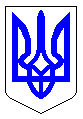 ЧЕРКАСЬКА МІСЬКА РАДАВИКОНАВЧИЙ КОМІТЕТРІШЕННЯВід 17.05.2016 № 579Про проект рішення міської ради«Про Програму розвитку і утримання житлово-комунального господарства міста Черкаси на 2016-2020 роки»Відповідно до пункту 1 частини «а» статті 27, пункту 1 частини 2 статті 52 Закону України «Про місцеве самоврядування в Україні», з метою розвитку та утримання галузі житлово-комунального господарства, забезпечення благоустрою міста, розглянувши пропозиції департаменту житлово-комунального комплексу, виконавчий комітет Черкаської міської радиВИРІШИВ:Погодити і подати на розгляд та затвердження міської ради проект рішення «Про Програму розвитку і утримання житлово-комунального господарства міста Черкаси на 2016-2020 роки».Контроль за виконанням рішення покласти на заступника міського голови з питань діяльності виконавчих органів ради Буданцева Р.П.Міський голова							             А.В. Бондаренко             ЗАТВЕРДЖЕНОрішення Черкаської міської радивід _____________  № _______П Р О Г Р А М Арозвитку і утримання житлово-комунального господарства міста Черкаси на 2016-2020 рокиЧеркаси – 2016СТРУКТУРА1. Сучасний стан галузі житлово-комунального господарства.1.1. Вступна частина.За основу розроблення цієї Програми використано Бюджетний кодекс України, Закони України «Про благоустрій населених пунктів» від 06 вересня 2005 № 2807-IV, «Про місцеве самоврядування в Україні» від 21 травня 1997 року № 280/97-ВР, Правила благоустрою міста Черкаси, затверджені рішенням Черкаської міської ради від 11.11.2008 № 4-688, Перелік основних вулиць міста та вулиць, зелені зони яких утримуються за рахунок коштів міського бюджету, затверджений рішенням виконавчого комітету Черкаської міської ради № 390 від 02.04.2013, та інші нормативно-правові акти державного та місцевого значення.Програма визначає основні напрямки розвитку житлово-комунального господарства та благоустрою міста Черкаси, удосконалення структури управління і фінансового забезпечення його.1.2. Загальна характеристика та фінансове забезпечення (2013-2015 рр.) галузі житлово-комунального господарства міста Черкаси.За останні роки в житлово-комунальному господарстві міста накопичилося чимало проблем, які потребують негайного вирішення.Незважаючи на заходи, що були здійснені за останні 3 роки (2013-2015 рр.) у місті технічний стан житлово-комунального господарства погіршується.Постійно з міського бюджету здійснювались видатки на виконання заходів з благоустрою міста, утримання елементів благоустрою, кладовищ, комунальних пляжів, проводився ремонт житлового фонду, здійснювався ремонт мереж теплопостачання, водопостачання і водовідведення, встановлення та ремонт спортивних і дитячих майданчиків, проводились роботи з будівництва нового кладовища та інші заходи.Мережі зовнішнього освітленняМісто Черкаси велике місто, що має розгалужену систему мереж зовнішнього освітлення, які представлені:13793 світлоточками, що розміщені на 3977 опорах, та забезпечують освітлення вулиць міста, скверів, алей та прибудинкових територій (таблиця 1.1).Таблиця 1.1485,12 км ліній електропередач:370,76 км повітряних ліній електропередач (ПЛ 0,4 кВ);114,36 км кабельних ліній електропередач (КЛ 0,4 кВ);124 одиницями шаф керування І710;пультом управління зовнішнім освітленням.Балансоутримувачем мереж зовнішнього освітлення міста визначено комунальне підприємство електромереж зовнішнього освітлення «Міськсвітло» Черкаської міської ради».Мережі зовнішнього освітлення обладнані програмним забезпеченням, яке дозволяє запрограмувати точний час включення та виключення вуличного освітлення згідно з добовим графіком включення-відключення освітлення м. Черкаси, який розроблено з врахуванням часу сходу та заходу сонця в нашому регіоні. З врахуванням погодних умов, іншої наявної необхідності включення та відключення освітлення це може бути зроблено диспетчером вручну. При цьому застосовується система каскадного включення, яка дозволяє включати або виключати окрему ділянку мереж зовнішнього освітлення. На даний час, по місту існує 24 такі ділянки.Для ефективного використання електроенергії на зазначених ділянках розроблено графік включення та відключення мереж зовнішнього освітлення на кожен день року. Графік відображено у таблиці 1.2.Таблиця 1.2.Враховуючи графік включення та відключення зовнішнього освітлення, а також періоди доби, в які діє нічний тариф, визначено, що 3559,1 годин на рік вулиці міста Черкаси освітлюється з застосуванням нічного тарифу та 288,2 години на рік – з застосуванням денного тарифу.За останні три роки на виконання заходів з утримання мереж зовнішнього освітлення з міського бюджету спрямовано 9 782,3 тис. грн.На забезпечення енергоносіями за останні три роки видатки склали 7 372,8 тис. грн. Щорічне зростання видатків пояснюється постійним зростанням тарифу на електроенергію, проведенням робіт з реконструкції та відновлення мереж зовнішнього освітлення. Так, за період 2013-2015 років на реконструкцію мереж зовнішнього освітлення з міського бюджету спрямовано 14 150,0 тис. грн.У розрізі років, напрямків та тарифів дані щодо видатків на утримання мереж зовнішнього освітлення відображені у таблиці 1.3.Таблиця 1.3Крім того, з метою забезпечення комфортного пересування вулицями міста здійснювалось фінансове забезпечення електроспоживання світлофорних об’єктів.За період 2013-2015 років на ці цілі спрямовано 1772,5 тис. грн. (світлофорними об’єктами було спожито електроенергії в обсязі 1235639,91 кВт) на забезпечення регулювання руху на 82 перехрестях. Детальний розподіл за роками наведено у таблиці 1.4.Таблиця 1.4Утримання житлово-комунальної галузіПротягом 2013-2015 років з метою утримання житлово-комунальної галузі з міського бюджету спрямовувались кошти на капітальні ремонти мереж теплопостачання, водопостачання та водовідведення, житлових будинків тощо.На теплопостачання.За рахунок коштів міського бюджету у період 2013-2015 років виконувались наступні роботи з поліпшення теплопостачання та гарячого водопостачання (таблиця 1.5).Таблиця 1.5Виконання робіт з капітального ремонту, реконструкції, будівництва систем та мереж, об'єктів, обладнання тепло- та гарячого водопостачання, зокрема із застосуванням попередньо ізольованих труб на суму 4450,0  тис. грн. на двадцяти п’яти об’єктах, забезпечило заміну 1679,5 м. труб гарячого водопостачання та 7507,96 м. труб теплопостачання різного діаметру. В розрізі об’єктів дані наведено у таблиці 1.6.Таблиця 1.6При виконанні робіт з капітального ремонту теплових мереж, що передаються з балансу освітніх установ міста на баланс КПТМ "Черкаситеплокомуненерго" на суму 1707,9 тис. грн. на п’яти об’єктах здійснено заміну 2154,8 м. труб теплопостачання різного діаметру. В розрізі об’єктів дані наведено у таблиці 1.7. Таблиця 1.7При виконання робіт з капітального ремонту тепломережі опалення та гарячого водопостачання від ТК-5 до житлового будинку по вул. Ватутіна, 243 на суму 92,3 тис. грн. виконано заміну 60,0 м. труб гарячого водопостачання та 60,0 м. труб теплопостачання різного діаметру. Детальна інформація щодо характеристики трубопроводу інформація наведена у таблиці1.8.Таблиця 1.8При виконанні робіт з капітального ремонту прийнятих в міську комунальну власність безгосподарських мереж тепло- та гарячого водопостачання на суму 2468,4 тис. грн. виконано заміну 516,3 м. труб гарячого водопостачання та 1766,92 м. труб теплопостачання різного діаметру. Детальна інформація щодо характеристики трубопроводу інформація наведена у таблиці1.9.Таблиця1.9При виконанні робіт з капітального ремонту (встановлення водопідігрівачів) у будинках некомунальної форми власності мікрорайону "Перемога" в м. Черкаси (житлові будинки №№ 28, 30, 32 по вул. 30-річчя Перемоги, №№ 2, 4, 7 по вул. Тараскова, № 5 по вул. Конєва та № 4 по вул. Батицького), що перебуватимуть на балансовому обліку КПТМ "Черкаситеплокомуненерго" без права передачі їх в оренду чи у власність третіх осіб та для використання виключно з метою надання відповідних послуг у вказаних будинках на суму 411,6 тис. грн. встановлено 8 водопідігрівачів.При виконанні робіт з капітального ремонту (заміни) теплових мереж до гуртожитків по вул. Смілянська, 90/1,90/2, 88, 88/1 (теплові вводи) на суму 180,0 тис. грн. виконано заміну 21,0 м. труб гарячого водопостачання та 196,0 м. труб теплопостачання різного діаметру. Детальна інформація щодо характеристики трубопроводу інформація наведена у таблиці1.10.Таблиця 1.10Через недостатнє фінансування за останні роки значно погіршився стан наявного житлового фонду. В місті не проводяться комплексні капітальні ремонти житлових будинків. У результаті окремі конструктивні елементи будинків, особливо покрівлі, балконні плити, фасади, внутрішньобудинкові мережі водо-, теплопостачання та водовідведення внаслідок тривалої експлуатації перебувають у незадовільному технічному стані. Подальша їх експлуатація без вжиття додаткових заходів щодо приведення в належний технічний стан неможлива. Капітальний ремонт житлового фонду фінансується з місцевого бюджету. Але у зв’язку з його обмеженістю сума коштів, яка щорічно виділяється на капітальний ремонт житлового фонду, недостатня для того, щоб утримувати будинки і внутрішньобудинкові мережі у технічно справному стані. Таке становище обумовлює збільшення кількості ветхих та аварійних будинків, призводить до їх морального і фізичного зношення.Характеристика житлового фонду міста Черкаси станом на 01.03.2016 відображено у таблиці 1.11Таблиця 1.11В межах виконання заходів з утримання галузі житлово-комунального господарства у період 2013-2015 років за рахунок коштів міського бюджету проводились роботи з капітального ремонту та реконструкції житлового фонду. Загальний обсяг видатків склав 23876,4 тис. грн. За ці кошти було виконано капітальний ремонт 823 ліфтів, відремонтовано 5601,0 м2 покрівель у 9 будинках та ряд інших робіт. Детально в розрізі видів робіт за роками дані наведено у таблиці 1.12.Таблиця 1.12Організація місць відпочинку на пляжах містаВизначальне місце у сфері благоустрою міста займає відпочинок громадян на міських пляжах.З метою утримання в належному стані міського комунального пляжу з міського бюджет здійснювались видатки на проведення заходів з утримання його. У період 2013-2014 років 238308,42 грн. (таблиця 1.13). У 2015 році видатки не проводились.Таблиця 1.13Організація поховання у місті.На території міста Черкаси розташовано 10 кладовищ загальною площею 120 гектарів. Відповідно статті 30 Закону України «Про місцеве самоврядування в Україні» від 21 травня 1997 року № 280/97-ВР до власних повноважень в галузі житлово-комунального господарства, побутового, торговельного обслуговування, громадського харчування, транспорту і зв'язку відноситься забезпечення утримання в належному стані кладовищ, інших місць поховання та їх охорони.Балансоутримувачем місць поховання – кладовищ, визначено комунальне підприємство «Комбінат комунальних підприємств», яке забезпечує їх утримання, водопостачання, електропостачання, заходи зі знесення дерев, косіння газонів та інше.Утримання кладовищ передбачає прибирання, вивезення сміття, підготовку кладовищ до поминальних днів. Ці заходи потребують оплати праці працівників, забезпечення транспортом (паливно-мастильні матеріали, запчастини), іншими матеріалами.З метою забезпечення догляду кладовищ у період 2013-2015 років здійснювались видатки з міського бюджету на загальну суму 3664,3 тис. грн. Кошти спрямовувались на утримання кладовищ, забезпечення водою та електроенергією (освітлення території у нічний час).Крім того, відповідно до статті 34 Закону України «Про місцеве самоврядування в Україні» від 21 травня 1997 року № 280/97-ВР до власних повноважень у сфері соціального захисту населення відноситься вирішення питань про надання за рахунок коштів місцевих бюджетів ритуальних послуг у зв'язку з похованням самотніх громадян, ветеранів війни та праці, а також інших категорій малозабезпечених громадян; подання допомоги на поховання громадян в інших випадках, передбачених законодавством.Відповідальним за виконання заходів із поховання одиноких померлих та безпритульних громадян, їх транспортування до моргу на судмедекспертизу в рамках програми виконує комунальне підприємство «Комбінат комунальних підприємств».У період 2013-2015 років на дані цілі спрямовано кошти міського бюджету в обсязі 1757,3 тис. грн. В межах визначеного ресурсу здійснено поховання 123 осіб та транспортування 2160 осіб. В розрізі років та напрямків інформація наведена у таблиці 1.14Таблиця 1.14Утримання місць загального користуванняЗовнішній вигляд міста – головна його візитівка. Щорічно з міського бюджету спрямовуються кошти на виконання заходів з утримання місць загального користування. За рахунок цих коштів утримуються площі, сквери, зелені зони Придніпровського та Соснівського районів міста, центральна частина міста та бульвар Т. Г. Шевченка.У період 2013-2015 років на виконання цих заходів було спрямовано 43433,4 тис. грн. (таблиця 1.15).Таблиця 1.15Догляд за малими архітектурними формамиУ місті Черкаси розташовано 5 фонтанів, роботу яких забезпечує комунальне підприємство «Черкасиводоканал» Черкаської міської ради».Для роботи даних об’єктів благоустрою здійснюються заходи щодо їх утримання та забезпечення енергоносіями.У період 2013-2015 років на забезпечення роботи фонтанів було спрямовано 872087,53 грн. У розрізі фонтанів дані відображено у таблиці 1.16. Більша деталізація в розрізі заходів, що виконувались за кожним з фонтанів дані наведено у таблиці 1.17.Таблиця 1.16Таблиця 1.17Протягом 2013-2015 років проводились заходи з утримання та догляду за зеленими насадженнями міста. В розрізі напрямків дані наведено в таблиці 1.18.Таблиця 1.18Дослідження питної води з нецентралізованих джерел водопостачанняВідповідно до п. 2 доручення голови Черкаської облдержадміністрації від 07.06.2011 № 54-Д за підсумками координаційної наради 6.06.2011 міська рада повинна забезпечити обстеження джерел нецентралізованого водопостачання міста, що використовуються для дітей віком до 3-х років. З метою виконання даного завдання у період 2013-2015 років з міського бюджету було спрямовано 61292,00 грн. Виконання завдання включало ряд заходів, які відображені у таблиці 1.19.Таблиця 1.192. Мета, цілі та завдання програми.Метою Програми реформування, розвитку і утримання житлово-комунального господарства міста Черкаси на 2016-2020 роки є: досягнення надійності і ефективності функціонування господарського комплексу, забезпечення проживання громади у чистому, освітленому та сприятливому для життєдіяльності людини місті.Для досягнення мети Програми можна визначити основні завдання:покращення надання послуг водопостачання та водовідведення;покращення надання послуг теплопостачання та гарячого водопостачання;комфортне проживання громадян міста;організація роботи інженерного облаштування вулично-дорожньої мережі.Цілі Програми можуть бути досягнуті в результаті виконання ряду заходів, серед яких можна визначити такі:капітальний ремонт, реконструкція, будівництво систем, мереж, об’єктів та обладнання водопостачання і водовідведення;капітальний ремонт, реконструкція, будівництво систем, мереж, об’єктів та обладнання теплопостачання та гарячого водопостачання;утримання, поточний ремонт, енергозабезпечення інженерного облаштування вулично-дорожньої мережі;збереження пам’ятників культурної та історичної спадщини;організація місць відпочинку на комунальних пляжах міста;організація та утримання місць поховання;догляд за малими архітектурними формами;забезпечення належного утримання зелених насаджень;забезпечення чистоти міста.Для досягнення мети програми були визначені стратегічні цілі та сформовані, для їх досягнення, операційні цілі.Перелік стратегічних та операційних цілей відображено у таблиці 2.1.Таблиця 2.13. Реалізація стратегічної цілі
«1. Організація роботи інженерного облаштування вулично-дорожньої мережі».Місто Черкаси велике місто, що має розгалужену систему мереж зовнішнього освітлення, які представлені:Балансоутримувачем мереж зовнішнього освітлення міста визначено комунальне підприємство електромереж зовнішнього освітлення «Міськсвітло» Черкаської міської ради».Для реалізації даної стратегічної цілі у період 2016-2020 років необхідно 96 713,7 тис. грн. Повний перелік потреби в розрізі напрямків відображено у таблиці 3.1.Таблиця 3.13.1. Операційна ціль
«1.1. Поточний ремонт, утримання та переоснащення  мереж зовнішнього освітлення».Розгалуженість системи мереж зовнішнього освітлення міста Черкаси зумовлює постійну необхідність в утриманні їх у робочому стані.З цією метою постійно здійснюється ряд заходів, а саме:утримання в належному стані опор та їх заміна;обслуговування повітряних мереж зовнішнього освітлення;обслуговування кабельних мереж зовнішнього освітлення;обслуговування світильників на лінії та в майстерні;обслуговування та ремонт шаф керування І710;обслуговування пульту управління зовнішнім освітленням міста;постійні послуги балансоутримувача мереж зовнішнього освітлення.Також, для утримання мереж зовнішнього освітлення міста в належному стані вкрай необхідне оновлення основних засобів балансоутримувача, а саме придбання:автопідйомника телескопічного АП-22-01;автопідйомника телескопічного АП-18;ямобуру БКМ-2,5х420 на базі 150-К09 з крановим обладнанням  для монтажу опор;головного комп'ютера в повній комплектації;комп’ютера в комплекті з принтером.Повний перелік вартісних показників в розрізі заходів операційної цілі наведено у таблиці 3.2. Під час розрахунку враховувалась калькуляція очікуваних видатків на 2016 рік. Під час розрахунку видатків на 2017-2020 роки був врахований індекс інфляції.Таблиця 3.2Фінансування заходів операційної цілі 1 дасть змогу в повній мірі утримувати мережі зовнішнього освітлення міста, що забезпечить зручність для громади міста під час пересування в нічний час.3.2. Операційна ціль
«1.2. Енергозабезпечення інженерного облаштування вулично-дорожньої мережі».Мережі зовнішнього освітлення не можуть забезпечувати освітлення міста без постійного забезпечення їх електроенергією.Враховуючи той факт, що відбувається постійне зростання тарифу (у 2015 році тариф зріс на 20,0 % з початку року), при розрахунку потреби на 2016-2020 роки врахована ця тенденція. Крім того, враховано щомісячний режим споживання електроенергії та графік роботи зовнішнього освітлення, оскільки в літні місяці цей показник нижче, а у зимовий період такий показник збільшуються.Потреба у видатках на енергозабезпечення мереж зовнішнього освітлення міста в розрізі років відображено у таблиці 3.3.Таблиця 3.3Забезпечення енергоносіями мереж зовнішнього освітлення забезпечить постійну освітленість міста в нічний час доби, безпеку громади міста, зниження аварійності на дорогах та інше.Враховуючи важливість безпечного пересування дорогами в місті Черкаси використовується весь комплекс технічних засобів регулювання дорожнього руху: дорожні знаки, світлофорні об’єкти, дорожня розмітка, пішохідні та транспортні огородження. В місті налічується 82 світлофорних об’єкти (із них 4 об’єкти належать до міської комунальної власності, а 78 – до державної та перебувають в оперативному управлінні ДП «Черкаси-Інформ-Ресурси»). Для забезпечення постійної роботи світлофорних об’єктів необхідно їх енергозабезпечення. На період до 2020 року, враховуючи постійне зростання тарифів на електроенергію, загальний обсяг коштів необхідний для постійної роботи світлофорних об’єктів складає 7586,0 тис. грн. У розрізі років видатки на даний захід наведено у таблиці 3.4.Таблиця 3.44. Реалізація стратегічної цілі
«2. Покращення надання житлово-комунальних послуг».4.1. Операційна ціль
«2.1. Капітальний ремонт, реконструкція, будівництво систем, мереж, об’єктів і обладнання водопостачання та водовідведення».Загальнодержавною цільовою програмою «Питна вода України на 2011-2020 роки» передбачено впровадження ряду заходів для забезпечення громадян питною водою в необхідних обсягах та відповідно до встановлених нормативів.Надавачом послуг з водопостачання та водовідведення у місті Черкаси є комунальне підприємство Черкасиводоканал. Джерелом водопостачання міста Черкаси є річка Дніпро. Щоб річкову воду перетворити на питну, яка б відповідала чинним нормативам, необхідно виконати повний технологічний цикл очистки за допомогою реагентів: коагулянтів, флокулянтів, хлору, аміаку.Протягом останніх років на підприємстві відбулися значні зміни в технології водопідготовки: насамперед вдалося відмовитися від сірчано-кислого алюмінію в якості коагулянту та перейти на більш сучасні реагенти, які дозволяють значно зменшити вміст алюмінію у воді та покращити якість технологічної обробки.КП "Черкасиводоканал" постійно забезпечує жителів міста питною водою, якість якої відповідає всім вимогам ДСанПіНу 2.2.4-171-10 «Гігієнічні вимоги до води питної, призначеної для споживання людиною», як за хімічними, так і за бактеріологічними показниками.Контроль за якістю води ведеться на всіх етапах очистки та в системі водорозподільних мереж міста лабораторією "Черкасиводоканалу", яка акредитована на технічну компетентність і має відповідний сертифікат.На сьогодні контроль якості питної води щоденно проводиться по 10 показниках, щотижнево - по 14, а щомісячно за 35 показниками, відповідно до I етапу введення ДСанПіНу. На балансі підприємства перебуває:а) водозабори і їх потужності (проектні та експлуатаційні).Водозабір ДВС (Дніпровська водоочисна станція) с. Сокирне:проектна  потужність – 90,6 тис. м³;експлуатаційна потужність – 65-75 тис. м³;Підземні водозабірні площадки (резервні) – 16,64 тис.м ³;“Міськводопровід”; “Зелене господарство“; “Соснівка“;б) водопровідні та каналізаційні мережі.Водопровідних  мереж – 466,789 км. водоводи – 71,7 км;вуличні мережі – 284,889 км;внутрішньоквартальні – 110,2 км;Каналізаційних  мереж – 274,291 км.  головні колектори – 27,6 км;напірні колектори – 27,4 км;колектори глибокого залягання – 1 км;вуличні мережі – 95,653 км;внутрішньоквартальні та дворові мережі – 122,634 км;в) каналізаційні насосні станції (КНС) – 17 шт;г) водопровідні насосні станцій:- НС 1-го підйому – 1 шт;- НС 2-го підйому – 1шт;- НС 3-го підйому – 1 шт;- підвищуючи насосних станцій (ПНС) – 45 шт.Для утримання мереж водопостачання та водовідведення необхідне оновлення основних засобів та проведення комплексу робіт з капітального ремонту та реконструкції.Повний перелік вартісних показників в розрізі заходів операційної цілі наведено в таблиці 4.1.Таблиця 4.1Фінансування заходів операційної цілі забезпечить надійність та покращить якість надання послуг з водопостачання та водовідведення.4.2. Операційна ціль
«2.2. Капітальний ремонт, реконструкція, будівництво систем, мереж, об’єктів і обладнання теплопостачання та гарячого водопостачання».На балансі КПТМ «Черкаситеплокомуненерго» перебувають 35 котелень, всі 82 ЦТП та 161,35 км. розподільчих мереж (всі мережі за виключенням відомчих та безгосподарських) якими забезпечується транспортування теплової енергії практично всім споживачам. КПТМ «Черкаситеплокомуненерго» проводить постійну роботу по заміні та ремонту мереж і, як наслідок,  втрати теплоносія у мережах скоротились до 13% (що значно менше від допустимого).Разом з тим підприємство проводить постійну роботу, спрямовану на скорочення споживання природного газу: на всіх 82 ЦТП встановлено насоси погодної корекції та переводить котельні на альтернативні види палива.Завдяки впровадженим заходам КПТМ «Черкаситеплокомуненерго» значно скоротило споживання природнього газу. З метою подальшого впровадження енергоощадних технологій та покращення якості надання послуг з теплопостачання необхідно забезпечити:- реалізацію інвестиційних та інноваційних проектів, спрямованих на модернізацію технологічного обладнання та здійснення заходів із заміщення природного газу альтернативними видами палива;- зниження енергоємності виробництва теплової енергії, зменшення обсягу втрат енергоресурсів під час її транспортування та постачання за рахунок заміни і модернізації котлів, установлення блочно-модульних котелень, утилізаторів тепла вихідних газів, індивідуальних теплових пунктів, заміни аварійних і ветхих теплових мереж;- оптимізація використання підприємствами теплоенергетики паливно-енергетичних ресурсів, зокрема збільшення частки нетрадиційних і відновлюваних джерел енергії за рахунок установлення теплових насосних установок, використання біопалива для вироблення теплової, електричної та сонячної енергії для потреб теплопостачання, переоснащення котелень з метою переведення на тверде паливо.Виконання програми забезпечить:- зміну структури споживання первинних енергетичних ресурсів за рахунок використання місцевих і вторинних енергетичних ресурсів, відновлювальних і нетрадиційних видів енергії та альтернативних видів палива, систем електротеплопостачання;- впровадження енергоефективних та енергозберігаючих технологій;- зменшення екологічного навантаження на довкілля;- надійне теплопостачання;- використання капітальних вкладень переважно для придбання високотехнологічного та енергоощадного обладнання і устаткування, необхідного для модернізації та технічного переоснащення об’єктів теплопостачання;- підвищення технологічного рівня виробництва теплової енергії;- комерційний облік теплової енергії- залучення недержавних інвестицій для реалізації проектів з модернізації систем теплопостачання.Повний перелік вартісних показників в розрізі заходів операційної цілі наведено в таблиці 4.2.Таблиця 4.24.3. Операційна ціль
«2.3. Капітальний ремонт та реконструкція багатоквартирних житлових будинків».Ситуація в житлово-комунальному господарстві продовжує ускладнюватися.Нестача власних коштів комунальних підприємств (балансоутримувачів) і бюджетних фінансових ресурсів, відсутність дієвого механізму залучення позабюджетних коштів не сприяють вирішенню завдань з технічного переоснащення та капітальних ремонтів багатоквартирних житлових будинків.Щороку визначаються будинки, що перебувають на балансі комунальних підприємств міста, в яких проводяться капітальні ремонти за кошти міського бюджету м. Черкаси, однак через великі обсяги робіт та значне капіталовкладення темпи проведення і обсяги ремонтів є низькими. Фактичні асигнування з місцевого бюджету на капітальний ремонт житла в середньому по місту складають 15-20% від потреби. Технічний стан житлових будинків, які перебувають на балансі комунальних підприємств з кожним роком погіршується, інженерне обладнання потребує оновлення. На сьогоднішній день понад 60 % будинків, які перебувають на балансі комунальних підприємств міста, потребують капітального ремонту.За результати реалізації Програми планується досягти:– заміна морально застарілого та зношеного обладнання ліфтів і диспетчерських систем, в т. ч. шляхом їх модернізації; – збільшення кількості та якості ремонтів будинків, та в подальшому збереження майна і підвищення відповідальності мешканців за спільне майно;– зростання комфорту мешканців і власників нежитлових приміщень, а також зменшення поточних витрат на комунальні послуги як додатковий ефект (за рахунок покращання енергозбереження).Повний перелік вартісних показників в розрізі заходів операційної цілі наведено в таблиці4.3.Таблиця 4.35. Реалізація стратегічної цілі
«3. Комфортне проживання у місті».Законами України «Про благоустрій населених пунктів» від 06 вересня 2005 № 2807-IV, «Про місцеве самоврядування в Україні» від 21 травня 1997 року № 280/97-ВР, та іншими нормативно-правовими актами загальнодержавного та місцевого рівнів передбачено здійснення забезпечення поточного утримання елементів благоустрою, їх покращення, реконструкція, модернізація, ремонт і інші заходи.5.1. Операційна ціль
«3.1. Організація місць відпочинку на комунальних пляжах міста».Місто Черкаси розташоване на березі річки Дніпро, що зумовлює необхідність розміщення пляжів. Відповідно до статті 13 Закону України «Про благоустрій населених пунктів» від 06 вересня 2005 № 2807-IV до об'єктів благоустрою населених пунктів належать пляжі.На території міста розміщено 3 пляжі комунальної власності.Для утримання міського комунального пляжу у 2016-2020 роках потреба у коштах складає 2391,8 тис. грн. Утримання пляжів передбачає виконання таких заходів, як прибирання та вивезення сміття, ремонт та поточне утримання пляжного обладнання. Розшифровка за роками зображена у таблиці 5.1.Таблиця 5.1Утримання комунального пляжу в належному стані забезпечить громаду міста місцем відпочинку у літній період.5.2. Операційна ціль
«3.2. Організація та утримання і розвиток місць поховання».На території міста Черкаси розташовано 10 кладовищ загальною площею 120 гектарів. Відповідно статті 30 Закону України «Про місцеве самоврядування в Україні» від 21 травня 1997 року № 280/97-ВР до власних повноважень в галузі житлово-комунального господарства, побутового, торговельного обслуговування, громадського харчування, транспорту і зв'язку відноситься забезпечення утримання в належному стані кладовищ, інших місць поховання та їх охорони.Балансоутримувачем місць поховання – кладовищ, визначено комунальне підприємство «Комбінат комунальних підприємств», яке забезпечує їх утримання, водопостачання, електропостачання, заходи зі знесення дерев, косіння газонів та інше.Утримання кладовищ передбачає прибирання, вивезення сміття, підготовку кладовищ до поминальних днів. Ці заходи потребують оплати праці працівників, забезпечення транспортом (паливно-мастильні матеріали, запчастини), іншими матеріалами.Заходи з утримання міських кладовищ у період 2016-2020 років потребують фінансування у сумі 14 243,4 тис. грн. Перелік заходів та обсяги їх фінансового забезпечення відображені у таблиці 5.2.Таблиця 5.2Крім того, відповідно до статті 34 Закону України «Про місцеве самоврядування в Україні» від 21 травня 1997 року № 280/97-ВР до власних повноважень у сфері соціального захисту населення відноситься вирішення питань про надання за рахунок коштів місцевих бюджетів ритуальних послуг у зв'язку з похованням самотніх громадян, ветеранів війни та праці, а також інших категорій малозабезпечених громадян; подання допомоги на поховання громадян в інших випадках, передбачених законодавством.Відповідальним за виконання заходів із поховання одиноких померлих та безпритульних громадян, їх транспортування до моргу на судмедекспертизу в рамках програми виконує комунальне підприємство «Комбінат комунальних підприємств».Щороку комунальним підприємством здійснюється виконання таких заходів та забезпечується транспортування і поховання більше 50 осіб.З метою повноцінного виконання заходів з виконання визначених повноважень у 2016-2020 роках передбачається потреба у коштах на рівні 3 937,5 тис. грн. В розрізі заходів та заходів необхідне фінансове забезпечення відображено у таблиці 5.3.Таблиця 5.3На сьогоднішній день потужності існуючих кладовищ міста Черкаси майже вичерпані. Нагальною проблемою міста, за умови тенденцій смертності, є будівництво нового кладовища.Обсяг коштів, що необхідний для проведення робіт з будівництва міського кладовища в районі вул. Промислової та станції Заводської складає 3500,0 тис. грн. Програмою передбачено виконання робіт у 2016 році. В разі відсутності фінансового забезпечення фінансове забезпечення переноситься на наступні роки з врахуванням зростання вартості на офіційний індекс інфляції відповідно статистичних до даних.5.3. Операційна ціль «3.3. Забезпечення чистоти міста».Відповідно до статті 13 Закону України «Про благоустрій населених пунктів» від 06 вересня 2005 № 2807-IV до елементів благоустрою віднесено площі, бульвари, вулиці, узвози, пішохідні доріжки та інше.Благоустрій на зонах загального користування та на вулицях міста виконується згідно з вимогами Правил благоустрою міста Черкаси, затверджених рішенням Черкаської міської ради від 11.11.2008 № 4-688 та Переліку основних вулиць міста та вулиць, зелені зони яких утримуються за рахунок коштів міського бюджету, затвердженого рішенням виконавчого комітету Черкаської міської ради № 390 від 02.04.2013.Для виконання заходів програми передбачених операційною ціллю 3.3 у 2016-2020 роках необхідно 140 619,5 тис. грн.Детальний розподіл коштів, що необхідні для виконання заходів операційної цілі відображено у таблиці 5.4.Таблиця 5.45.4. Операційна ціль
«3.4. Догляд за малими архітектурними формами та створення нових».Статтею 21 Закону України «Про благоустрій населених пунктів» від 06 вересня 2005 № 2807-IV визначено, що фонтан – елемент об’єктів благоустрою.У місті Черкаси розташовано 5 фонтанів, роботу яких забезпечує комунальне підприємство «Черкасиводоканал» Черкаської міської ради».Для роботи даних об’єктів благоустрою здійснюються заходи щодо їх утримання та забезпечення енергоносіями.З метою покращення загального стану та привабливості міста Черкаси необхідно створювати нові місця відпочинку громадян. Серед таких планується виконання робіт з будівництва фонтану сухого типу в Долині троянд.Загальна потреба у коштах, що необхідні для виконання заходів з догляду, утримання та будівництва фонтанів міста та їх перелік зображені у таблиці 5.5.Таблиця 5.5Фонтани міста є одним з найулюбленіших місць відпочинку громадян у літній період, вони забезпечують красу міста та приваблюють гостей міста. Тому утримання їх у робочому стані є одним з важливих напрямів Програми.5.5. Операційна ціль
«3.5. Збереження пам’ятників культурної та історичної спадщини».Програмою передбачено утримання та поточний ремонт Пагорбу Слави.Крім того, у місті Черкаси розташована унікальна Черкаська водонапірна вежа – одна з перших гіперболоїдних конструкцій російського інженера Володимира Шухова, збудована в 1914 році, коли місто використовувало для водопостачання підземні води.З метою покращення загального виду цих та інших пам’яток в рамках Програми необхідні кошти для їх утримання складають 2 602,8 тис. грн. Детальний перелік заходів та кошти на їх виконання в розрізі років відображено у таблиці 5.6.Таблиця 5.65.6. Операційна ціль
«3.6. Забезпечення належного утримання зелених насаджень».Згідно зі статтею 21 Закону України «Про благоустрій населених пунктів» від 06 вересня 2005 № 2807-IV визначено, що зелені насадження є елементами благоустрою.Зелені насадження потребують постійного догляду, косіння.Косіння газонів здійснюється відповідно до Правил утримання зелених насаджень у населених пунктах України, затверджених наказом Міністерства будівництва, архітектури та ЖКГ України, а саме:максимальна висота травостою не повинна перевищувати 10 см, висота скошеного травостою – не менше 3-5 см;комплексне косіння зелених зон проводиться з обов’язковим збиранням та вивезенням скошеної рослинності;забороняється суцільне косіння газонів мотокосами.Утримання газонів включає в себе: підсів, полив, боротьбу з бур’янами, косіння, удобрення, захист від шкідників та хвороб, аерацію дернини, землювання. При цьому максимальна висота травостою не повинна перевищувати 10 см, висота скошеного травостою – не менше 3-5 см, косіння проводиться з обов’язковим збиранням та вивезенням скошеної рослинності.Утримання в належному стані газонів, догляду потребують до 12700 тис. м2 газонів по місту. Крім того, бульвар Шевченка є центральною та найбільш відвідуваною вулицею, газони цієї вулиці займають площу 140,0 тис. м2, що також потребують догляду.Комплексним благоустроєм вважається проведення на визначеній території міста (мікрорайон, квартал, парк, бульвар, вулиця, провулок, узвіз) робіт з улаштування (відновлення) покриття доріг і тротуарів, обладнання пристроями безпеки руху, озеленення, забезпечення зовнішнього освітлення та зовнішньої реклами, встановлення малих архітектурних форм, садово-паркових меблів, здійснення інших заходів, спрямованих на поліпшення технічного і санітарного стану території, покращення комфортності мешкання жителям та гостям міста.На територіях міста, зокрема:  пляжів, парків, скверів, зон відпочинку, біля установ культури, освіти, медицини, торговельних об’єктів, на зупинках громадського транспорту та в інших місцях масового перебування громадян повинні бути встановлені урни для сміття. Урни встановлюються на тротуарах головних вулиць, бульвару та площ через кожні , на інших вулицях – через , біля кожної зупинки громадського транспорту та торговельних об’єктів, біля кожного входу до громадських та житлових будинків, переходах та до інших будівель не менш як по одній. З метою виконання таких заходів передбачається придбання 140 шт. лавок з урнами та 150 шт. кашпо.З метою виконання таких заходів протягом терміну дії програми, необхідний обсяг коштів становить 19 715,0 тис. грн.Детально в розрізі напрямків використання коштів та років інформація відображена в таблиці 5.6Таблиця 5.65.7. Операційна ціль
«3.7. Інші заходи для забезпечення комфортного проживання».Крім основних заходів з благоустрою міста Черкаси вкрай важливим заходом можна визначити заходи з прикрашання міста до новорічних та різдвяних свят. Реалізація цього заходу включає в себе ряд дій: прикрашання новорічної ялинки (монтаж та демонтаж) і прикрашання міста новорічними гірляндами.Також варто відзначити, що для міста дуже важливим є забезпечення якісної питної води для маленьких жителів, що проживають у приватному секторі. З цією метою щорічно санітарно-епідеміологічною службою здійснюється аналіз питної води у колодязях, що розташовані у приватних будинках міста, де народились або проживають діти до 3-ох років.В розрізі заходів та років дані зображені у таблиці 5.7.Таблиця 5.76. Джерела фінансування програми.Джерелом фінансування заходів, передбачених цією Програмою, можуть бути надходження загального та спеціального фондів (в тому числі бюджету розвитку та міських цільових фондів) міського бюджету, кошти Державного бюджету України, інших місцевих бюджетів у вигляді цільових та інших трансфертів (субвенцій, дотацій тощо). Також заходи Програми в межах чинного законодавства можуть фінансуватись за рахунок залучених (на умовах повернення) коштів, в тому числі кредитів, запозичень тощо. Крім того, фінансовим ресурсом реалізації заходів по Програмі можуть буди інвестиційні ресурси – добровільні внески підприємств, установ, організацій та фізичних осіб, в тому числі шляхом створення відповідних цільових фондів, а також інші джерела, що не заборонені нормами діючих нормативно-правових актів. Фінансування Програми проводиться в межах асигнувань, затверджених рішенням про міський бюджет на відповідний рік, по загальному та спеціальному фондах і може здійснюватись в межах діючого бюджетного законодавства по кодах тимчасової класифікації видатків та кредитування місцевих бюджетів:– 100102 «Капітальний ремонт житлового фонду місцевих органів влади»;– 100202 «Водопровідно-каналізаційне господарство»;– 100203 «Благоустрій міст, сіл, селищ»;– 150101 «Капітальні вкладення»;– 180409 «Внески органів влади Автономної Республіки Крим та органів місцевого самоврядування у статутні фонди суб'єктів підприємницької діяльності»;– 240900 «Цільові фонди, утворені Верховною Радою Автономної Республіки Крим, органами місцевого самоврядування і місцевими органами виконавчої влади»;– 250404 «Інші видатки»;– інші коди бюджетної класифікації відповідно до діючого законодавства та рішень про міський бюджет на відповідний період.Головним розпорядником коштів з виконання заходів Програми визначити департамент житлово-комунального комплексу Черкаської міської ради та інші структурні підрозділи Черкаської міської ради, визначені рішенням міської ради про міський бюджет на відповідний рік.Відповідно до статті 15 Закону України «Про благоустрій населених пунктів» від 06 вересня 2005 № 2807-IV заходи, що передбачені Програмою, можуть виконуватись комунальними підприємствами-балансоутримувачами об’єктів, за пропозицією головного розпорядника, в межах асигнувань визначених рішенням про міський бюджет на відповідний період, за рахунок фінансової підтримки.Балансоутримувачі можуть на договірних умовах, що не суперечать чинному законодавству, залучати субпідрядників на виконання таких робіт.Крім того, з метою забезпечення беззбиткового функціонування підприємств галузі житлово-комунального господарства, з міського бюджету може надаватись фінансова підтримка за напрямками:виконання рішень судів різних рівнів;погашення кредиторської заборгованості з виплати заробітної плати та нарахувань на неї;погашення кредиторської заборгованості по енергоносіях;погашення заборгованості за виконання заходів передбачених діючими міськими програмами, які не передбачають забезпечення беззбитковості підприємств-виконавців.7. Очікувані результати реалізації програмиРеалізація заходів Програми, в разі повноцінного фінансування, дасть змогу досягти наступних результатів:утримання в належному і робочому стані та покращення об’єктів міської комунальної власності;покращення та забезпечення привабливості і санітарної чистоти міста;беззбиткова діяльність комунальних підприємств-балансоутримувачів.Перелік результативних показників відображені у додатку до Програми.Проект рішенняПроект рішенняЧЕРКАСЬКА МІСЬКА РАДАЧЕРКАСЬКА МІСЬКА РАДАЧЕРКАСЬКА МІСЬКА РАДАЧЕРКАСЬКА МІСЬКА РАДАЧЕРКАСЬКА МІСЬКА РАДА<Про Програму розвитку і утримання житлово-комунального господарства міста Черкаси на 2016-2020 рокиПро Програму розвитку і утримання житлово-комунального господарства міста Черкаси на 2016-2020 рокиПро Програму розвитку і утримання житлово-комунального господарства міста Черкаси на 2016-2020 рокиПро Програму розвитку і утримання житлово-комунального господарства міста Черкаси на 2016-2020 роки>Згідно з пунктом 22 частини 1 статті 26 Закону України «Про місцеве самоврядування в Україні», статті 91 Бюджетного кодексу України, Черкаська міська радаВИРІШИЛА:1. Затвердити Програму розвитку і утримання житлово-комунального господарства міста Черкаси на 2016-2020 роки (додається).2. Рішення Черкаської міської ради від 10.08.10 № 5-993 «Про Програму реформування, розвитку і утримання житлово-комунального господарства м. Черкаси на 2010 – 2016 роки» зі змінами від 17.03.2011 № 2-292, від 07.07.2015 № 2-1364, від 01.20.2015 № 2-1713, від 29.12.2015 № 2-48, від 15.03.2016 № 2-284 вважати такими, що втратили чинність.3. Контроль за виконанням рішення покласти на департамент житлово-комунального комплексу (Яценко О.О.) та постійну комісію міської ради з питань житлово-комунального господарства, промисловості, транспорту, зв’язку,  підприємництва, екології та охорони навколишнього середовища (Кіта І.М.).Згідно з пунктом 22 частини 1 статті 26 Закону України «Про місцеве самоврядування в Україні», статті 91 Бюджетного кодексу України, Черкаська міська радаВИРІШИЛА:1. Затвердити Програму розвитку і утримання житлово-комунального господарства міста Черкаси на 2016-2020 роки (додається).2. Рішення Черкаської міської ради від 10.08.10 № 5-993 «Про Програму реформування, розвитку і утримання житлово-комунального господарства м. Черкаси на 2010 – 2016 роки» зі змінами від 17.03.2011 № 2-292, від 07.07.2015 № 2-1364, від 01.20.2015 № 2-1713, від 29.12.2015 № 2-48, від 15.03.2016 № 2-284 вважати такими, що втратили чинність.3. Контроль за виконанням рішення покласти на департамент житлово-комунального комплексу (Яценко О.О.) та постійну комісію міської ради з питань житлово-комунального господарства, промисловості, транспорту, зв’язку,  підприємництва, екології та охорони навколишнього середовища (Кіта І.М.).Згідно з пунктом 22 частини 1 статті 26 Закону України «Про місцеве самоврядування в Україні», статті 91 Бюджетного кодексу України, Черкаська міська радаВИРІШИЛА:1. Затвердити Програму розвитку і утримання житлово-комунального господарства міста Черкаси на 2016-2020 роки (додається).2. Рішення Черкаської міської ради від 10.08.10 № 5-993 «Про Програму реформування, розвитку і утримання житлово-комунального господарства м. Черкаси на 2010 – 2016 роки» зі змінами від 17.03.2011 № 2-292, від 07.07.2015 № 2-1364, від 01.20.2015 № 2-1713, від 29.12.2015 № 2-48, від 15.03.2016 № 2-284 вважати такими, що втратили чинність.3. Контроль за виконанням рішення покласти на департамент житлово-комунального комплексу (Яценко О.О.) та постійну комісію міської ради з питань житлово-комунального господарства, промисловості, транспорту, зв’язку,  підприємництва, екології та охорони навколишнього середовища (Кіта І.М.).Згідно з пунктом 22 частини 1 статті 26 Закону України «Про місцеве самоврядування в Україні», статті 91 Бюджетного кодексу України, Черкаська міська радаВИРІШИЛА:1. Затвердити Програму розвитку і утримання житлово-комунального господарства міста Черкаси на 2016-2020 роки (додається).2. Рішення Черкаської міської ради від 10.08.10 № 5-993 «Про Програму реформування, розвитку і утримання житлово-комунального господарства м. Черкаси на 2010 – 2016 роки» зі змінами від 17.03.2011 № 2-292, від 07.07.2015 № 2-1364, від 01.20.2015 № 2-1713, від 29.12.2015 № 2-48, від 15.03.2016 № 2-284 вважати такими, що втратили чинність.3. Контроль за виконанням рішення покласти на департамент житлово-комунального комплексу (Яценко О.О.) та постійну комісію міської ради з питань житлово-комунального господарства, промисловості, транспорту, зв’язку,  підприємництва, екології та охорони навколишнього середовища (Кіта І.М.).Згідно з пунктом 22 частини 1 статті 26 Закону України «Про місцеве самоврядування в Україні», статті 91 Бюджетного кодексу України, Черкаська міська радаВИРІШИЛА:1. Затвердити Програму розвитку і утримання житлово-комунального господарства міста Черкаси на 2016-2020 роки (додається).2. Рішення Черкаської міської ради від 10.08.10 № 5-993 «Про Програму реформування, розвитку і утримання житлово-комунального господарства м. Черкаси на 2010 – 2016 роки» зі змінами від 17.03.2011 № 2-292, від 07.07.2015 № 2-1364, від 01.20.2015 № 2-1713, від 29.12.2015 № 2-48, від 15.03.2016 № 2-284 вважати такими, що втратили чинність.3. Контроль за виконанням рішення покласти на департамент житлово-комунального комплексу (Яценко О.О.) та постійну комісію міської ради з питань житлово-комунального господарства, промисловості, транспорту, зв’язку,  підприємництва, екології та охорони навколишнього середовища (Кіта І.М.).Згідно з пунктом 22 частини 1 статті 26 Закону України «Про місцеве самоврядування в Україні», статті 91 Бюджетного кодексу України, Черкаська міська радаВИРІШИЛА:1. Затвердити Програму розвитку і утримання житлово-комунального господарства міста Черкаси на 2016-2020 роки (додається).2. Рішення Черкаської міської ради від 10.08.10 № 5-993 «Про Програму реформування, розвитку і утримання житлово-комунального господарства м. Черкаси на 2010 – 2016 роки» зі змінами від 17.03.2011 № 2-292, від 07.07.2015 № 2-1364, від 01.20.2015 № 2-1713, від 29.12.2015 № 2-48, від 15.03.2016 № 2-284 вважати такими, що втратили чинність.3. Контроль за виконанням рішення покласти на департамент житлово-комунального комплексу (Яценко О.О.) та постійну комісію міської ради з питань житлово-комунального господарства, промисловості, транспорту, зв’язку,  підприємництва, екології та охорони навколишнього середовища (Кіта І.М.).Згідно з пунктом 22 частини 1 статті 26 Закону України «Про місцеве самоврядування в Україні», статті 91 Бюджетного кодексу України, Черкаська міська радаВИРІШИЛА:1. Затвердити Програму розвитку і утримання житлово-комунального господарства міста Черкаси на 2016-2020 роки (додається).2. Рішення Черкаської міської ради від 10.08.10 № 5-993 «Про Програму реформування, розвитку і утримання житлово-комунального господарства м. Черкаси на 2010 – 2016 роки» зі змінами від 17.03.2011 № 2-292, від 07.07.2015 № 2-1364, від 01.20.2015 № 2-1713, від 29.12.2015 № 2-48, від 15.03.2016 № 2-284 вважати такими, що втратили чинність.3. Контроль за виконанням рішення покласти на департамент житлово-комунального комплексу (Яценко О.О.) та постійну комісію міської ради з питань житлово-комунального господарства, промисловості, транспорту, зв’язку,  підприємництва, екології та охорони навколишнього середовища (Кіта І.М.).Згідно з пунктом 22 частини 1 статті 26 Закону України «Про місцеве самоврядування в Україні», статті 91 Бюджетного кодексу України, Черкаська міська радаВИРІШИЛА:1. Затвердити Програму розвитку і утримання житлово-комунального господарства міста Черкаси на 2016-2020 роки (додається).2. Рішення Черкаської міської ради від 10.08.10 № 5-993 «Про Програму реформування, розвитку і утримання житлово-комунального господарства м. Черкаси на 2010 – 2016 роки» зі змінами від 17.03.2011 № 2-292, від 07.07.2015 № 2-1364, від 01.20.2015 № 2-1713, від 29.12.2015 № 2-48, від 15.03.2016 № 2-284 вважати такими, що втратили чинність.3. Контроль за виконанням рішення покласти на департамент житлово-комунального комплексу (Яценко О.О.) та постійну комісію міської ради з питань житлово-комунального господарства, промисловості, транспорту, зв’язку,  підприємництва, екології та охорони навколишнього середовища (Кіта І.М.).Згідно з пунктом 22 частини 1 статті 26 Закону України «Про місцеве самоврядування в Україні», статті 91 Бюджетного кодексу України, Черкаська міська радаВИРІШИЛА:1. Затвердити Програму розвитку і утримання житлово-комунального господарства міста Черкаси на 2016-2020 роки (додається).2. Рішення Черкаської міської ради від 10.08.10 № 5-993 «Про Програму реформування, розвитку і утримання житлово-комунального господарства м. Черкаси на 2010 – 2016 роки» зі змінами від 17.03.2011 № 2-292, від 07.07.2015 № 2-1364, від 01.20.2015 № 2-1713, від 29.12.2015 № 2-48, від 15.03.2016 № 2-284 вважати такими, що втратили чинність.3. Контроль за виконанням рішення покласти на департамент житлово-комунального комплексу (Яценко О.О.) та постійну комісію міської ради з питань житлово-комунального господарства, промисловості, транспорту, зв’язку,  підприємництва, екології та охорони навколишнього середовища (Кіта І.М.).Міський головаМіський головаМіський головаА.В. БондаренкоА.В. БондаренкоВиди лампПотужність, ВтКількість, шт.Лампи розжарювання 1003 418Лампа ртутна ДРЛ2503 540Лампа натрієва ДНАТ701 686Лампа натрієва ДНАТ1003 299Лампа натрієва ДНАТ150254Лампа натрієва ДНАТ250119Лампа натрієва ДНАТ40049Світлодіодні66837Енергозберігаючі50548Прожектори40043ВсьогоВсього13 793з 1 по 5з 1 по 5з 6 по 10з 6 по 10з 11 по 15з 11 по 15з 16 по 20з 16 по 20з 21 по 25з 21 по 25з 26 по кінець місз 26 по кінець місвідклвклвідклвклвідклвклвідклвклвідклвклвідклвклсічень7:1116:387:1016:447:0916:507:0616:567:0217:046:5717:12лютий6:5017:206:4317:276:3517:356:2717:436:1917:516:1117:59березень6:0118:075:5318:145:4318:215:3218:285:2118:375:0918:45квітень5:5719:545:4620:035:3520:125:2520:195:1520:265:0520:35травень4:5520:444:4520:524:3621:004:2821:084:2121:164:1521:23червень4:0921:304:0321:364:0021:413:5821:443:5821:464:0021:47липень4:0421:464:1021:434:1621:394:2221:354:2821:294:3521:20серпень4:4421:114:5321:025:0120:545:0920:445:1720:345:2520:23вересень5:3320:125:4120:005:4919:485:5719:366:0519:256:1219:14жовтень6:1919:046:2518:556:3418:456:4218:366:5018:265:5717:15листопад6:0517:056:1316:586:2116:516:2916:456:3616:396:4316:35грудень6:5016:326:5616:307:0116:307:0416:317:0716:327:0916:35Показники2013 рік2014 рік2015 рік1234Утримання мереж зовнішнього освітлення2 184 808,203 316 413,164 281 046,59Витрати на електроенергію всього:кВт4 542 5474 546 7804 606 800грн.2 117 820,932 447 505,992 807 430,43по нічному тарифукВт3 769 0363 722 5864 027 457Розмір тарифу, грн./кВт0,301210,340960,43222грн.1 135 255,851 269 234,451 740 737,29по денному тарифукВт773 511824 194579 343Розмір тарифу, грн./кВт1,208221,361721,71666грн.934 572,241 122 321,49994 533,04перетоки реактивної енергіїгрн.47 992,8455 950,0572 160,10ПоказникОдиниця виміруВсьогов розрізі роківв розрізі роківв розрізі роківПоказникОдиниця виміруВсього201320142015Обсяги спожитої електроенергіїкВт1235639,91420909,11421437,60393293,20Витрати на електроенергіютис. грн.1772,5517,7573,6681,2ПоказникТаблицяВсього,тис. грн.в розрізі років, тис. грн.в розрізі років, тис. грн.в розрізі років, тис. грн.ПоказникТаблицяВсього,тис. грн.201320142015Капітальний  ремонт, реконструкцію, будівництво систем та мереж, об'єктів, обладнання тепло- та гарячого водопостачання, зокрема із застосуванням попередньо ізольованих труб1.64450,0 1021,5 3428,5 Капітальний  ремонт теплових мереж, що передаються  з балансу освітніх установ міста на баланс КПТМ "Черкаситеплокомуненерго"1.71707,9 1707,9 Капітальний ремонт тепломережі опалення та гарячого водопостачання від ТК-5 до житлового будинку по вул. Ватутіна,2431.892,3 92,3 Капітальний ремонт прийнятих в міську комунальну власність безгосподарських мереж тепло- та гарячого водопостачання1.92468,4 538,4 1930,0 Капітальний  ремонт (встановлення водопідігрівачів) у будинках некомунальної форми власності мікрорайону "Перемога" в м. Черкаси (житлові будинки №№ 28, 30, 32 по вул. 30-річчя Перемоги, №№ 2, 4, 7 по вул. Тараскова, № 5 по вул. Конєва та № 4 по вул. Батицького), що перебуватимуть на балансовому обліку КПТМ "Черкаситеплокомуненерго" без права передачі їх в оренду чи у власність третіх осіб та для використання виключно з метою надання відповідних послуг у вказаних будинках-411,6 411,6 Капітальний ремонт (заміну) теплових мереж до гуртожитків по вул.Смілянська, 90/1,90/2, 88, 88/1 (теплові води)1.10180,0 180,0 ВсьогоВсього9310,21021,56358,71930,0№ п/пНазва об’єктуДовжина трубопроводу, мø трубопроводу, мм1Капітальний ремонт тепломережі опалення та гарячого водопостачання від УТ-1 біля ЦТП по вул. Гоголя, 440 до УТ-5 біля житлового будинку по вул. Благовісній, 433296108/2001Капітальний ремонт тепломережі опалення та гарячого водопостачання від УТ-1 біля ЦТП по вул. Гоголя, 440 до УТ-5 біля житлового будинку по вул. Благовісній, 43314790/160 ГВП1Капітальний ремонт тепломережі опалення та гарячого водопостачання від УТ-1 біля ЦТП по вул. Гоголя, 440 до УТ-5 біля житлового будинку по вул. Благовісній, 433148110/180 ГВП2Капітальний ремонт тепломережі опалення та гарячого водопостачання від ТК-2 до ТК-3 від ЦТП по вул. Смілянській,128243133/2252Капітальний ремонт тепломережі опалення та гарячого водопостачання від ТК-2 до ТК-3 від ЦТП по вул. Смілянській,128121,1110/180 ГВП2Капітальний ремонт тепломережі опалення та гарячого водопостачання від ТК-2 до ТК-3 від ЦТП по вул. Смілянській,12812175/140 ГВП3Капітальний ремонт тепломережі опалення та гарячого водопостачання від ЦТП (368 квартал) від ТК-6а до ТК-7 та до житлових будинків по вул. Подолінського,2424108/2003Капітальний ремонт тепломережі опалення та гарячого водопостачання від ЦТП (368 квартал) від ТК-6а до ТК-7 та до житлових будинків по вул. Подолінського,24130,96133/2253Капітальний ремонт тепломережі опалення та гарячого водопостачання від ЦТП (368 квартал) від ТК-6а до ТК-7 та до житлових будинків по вул. Подолінського,24145,8125/200 ГВП3Капітальний ремонт тепломережі опалення та гарячого водопостачання від ЦТП (368 квартал) від ТК-6а до ТК-7 та до житлових будинків по вул. Подолінського,24145,875/140 ГВП4Капітальний ремонт тепломережі опалення та гарячого водопостачання від ЦТП по вул. 30 років Перемоги,52 через ТК-6 та до ж/б по вул. 30 років Перемоги, 56/2 до ТК-8156,7108/2004Капітальний ремонт тепломережі опалення та гарячого водопостачання від ЦТП по вул. 30 років Перемоги,52 через ТК-6 та до ж/б по вул. 30 років Перемоги, 56/2 до ТК-881,9110/200 ГВП4Капітальний ремонт тепломережі опалення та гарячого водопостачання від ЦТП по вул. 30 років Перемоги,52 через ТК-6 та до ж/б по вул. 30 років Перемоги, 56/2 до ТК-881,990/160 ГВП4Капітальний ремонт тепломережі опалення та гарячого водопостачання від ЦТП по вул. 30 років Перемоги,52 через ТК-6 та до ж/б по вул. 30 років Перемоги, 56/2 до ТК-877,176/1404Капітальний ремонт тепломережі опалення та гарячого водопостачання від ЦТП по вул. 30 років Перемоги,52 через ТК-6 та до ж/б по вул. 30 років Перемоги, 56/2 до ТК-839,875/140 ГВП4Капітальний ремонт тепломережі опалення та гарячого водопостачання від ЦТП по вул. 30 років Перемоги,52 через ТК-6 та до ж/б по вул. 30 років Перемоги, 56/2 до ТК-839,250/110 ГВП5Капітальний ремонт тепломережі опалення від ТК-637Г до житлового будинку по вул. Хоменка,6 від ТК-637Г до ТК-637Д16689/1606Капітальний ремонт тепломережі опалення від ТК-1 до ТК-5 ЦТП по вул. Грибоєдова,110920,8159/2506Капітальний ремонт тепломережі опалення від ТК-1 до ТК-5 ЦТП по вул. Грибоєдова,11068,4219/3157Капітальний ремонт тепломережі опалення біля житлового будинку по вул. Калініна,11 до ТК-100 по вул. Героїв Сталінграда,31,33 220108/2008Капітальний ремонт тепломережі опалення від ТК-27 до житлового будинку по вул. Калініна,55 91,5133/2258Капітальний ремонт тепломережі опалення від ТК-27 до житлового будинку по вул. Калініна,55 60,94159/2509Капітальний ремонт тепломережі опалення від котельні по вул. Красовського,10 до житлового будинку по вул.Крупської,18296,31219/31510Капітальний ремонт тепломережі опалення від ТК-10 до ТК-11 від котельні по вул. Сумгаїтській,8103,6630/80011Капітальний ремонт тепломережі опалення від ТК-2 до ТК-4, ТК-5 від котельні по вул. Красовського,10338,35219/31512Капітальний ремонт тепломережі опалення від ТК-9 (Толстого,17) до ТК-10 (Горького,12/2) по провулку Дніпровському213133/22513Капітальний ремонт тепломережі опалення від т «А» до ТК-1 та до житлових будинків по вул. В. Чорновола,116; В.Чорновола,116/1; В.Чорновола,116/2314,9159/25013Капітальний ремонт тепломережі опалення від т «А» до ТК-1 та до житлових будинків по вул. В. Чорновола,116; В.Чорновола,116/1; В.Чорновола,116/264219/31514Капітальний ремонт тепломережі опалення від ТК-14 до ТК-17 та до житлових будинків по вул. В.Чорновола,114/42, по вул. Бидгощській,40227133/22515Капітальний ремонт тепломережі опалення від ТК-918/2 (перехрестя вул. Вербовецького та вул. Ільїна) до ТК-1285219/31516Капітальний ремонт тепломережі опалення від котельні по вул. Гоголя,301 до ТК між житловими будинками по бульв. Шевченка,268 та бульв. Шевченка,266402159/25017Капітальний ремонт тепломережі ГВП від ТК-1 до ТК-5 біля ЦТП по вул. Петровського,2833190/160 ГВП17Капітальний ремонт тепломережі ГВП від ТК-1 до ТК-5 біля ЦТП по вул. Петровського,283129,475/140 ГВП17Капітальний ремонт тепломережі ГВП від ТК-1 до ТК-5 біля ЦТП по вул. Петровського,283161,650/140 ГВП18Капітальний ремонт тепломережі від ТК-8 біля житлового будинку по вул. Толстого,17 до т «А» (перехід через вул. Горького)315219/31519Капітальний ремонт тепломережі опалення від ТК-12 до ТК-13 біля житлового будинку по вул. Калініна,43464159/25020Капітальний ремонт тепломережі ЦТП по вул. Тараскова,1051232520Капітальний ремонт тепломережі ЦТП по вул. Тараскова,10245325/45021Капітальний ремонт тепломережі опалення від УТ-3 біля житлового будинку по вул. Благовісній,184 до УТ-4 біля житлового будинку по вул. Леніна,38250,289/16022Капітальний ремонт тепломережі опалення від житлового будинку по вул. Хрещатик,263 до будинку вчителя173,289/16023Капітальний ремонт тепломережі опалення від ТК-2-2 до ТК-2-1 по вул. Героїв Сталінграда,6315219/31524Капітальний ремонт тепломережі опалення та гарячого водопостачання від ТК 3-1 до ТК-3-8 в районі ЦТП по вул. Героїв Сталінграда, 46299219/31524Капітальний ремонт тепломережі опалення та гарячого водопостачання від ТК 3-1 до ТК-3-8 в районі ЦТП по вул. Героїв Сталінграда, 46143110/180 ГВП24Капітальний ремонт тепломережі опалення та гарячого водопостачання від ТК 3-1 до ТК-3-8 в районі ЦТП по вул. Героїв Сталінграда, 4614375/140 ГВП25Капітальний ремонт тепломережі опалення від ТК-21 до ТК-22 через вул.Батицького,8235530/710№ п/пНазва об’єктуДовжина трубопроводу,мø трубопроводу, мм1Капітальний ремонт тепломережі ЦТП по вул.Тараскова,10 (Т/М від прохідного каналу до школи №32 по вул. Гайдара,10)81,589/1602Капітальний ремонт тепловох мережі із застосуванням попередньоізольованих труб до ЗОШ №10 по проспекту Хіміків,36459108/2003Капітальний ремонт теплової мережі із застосуванням попередньоізольованих труб до ЗОШ №30 по вул.Батицького,14 515,3133/2254Капітальний ремонт теплової мережі із застосуванням попередньоізольованих труб до ДНЗ №23 по пров.Черкаський,12 64989/1605Капітальний ремонт теплової мережі із застосуванням попередньоізольованих труб до ДНЗ №37 по вул.Р.Люксембург,153/1 21076/1405Капітальний ремонт теплової мережі із застосуванням попередньоізольованих труб до ДНЗ №37 по вул.Р.Люксембург,153/1 24089/160Назва об’єктуДовжина трубопроводу,мø трубопроводу, ммКапітальний ремонт тепломережі опалення та гарячого водопостачання від ТК-5 до ж/б по вул. Ватутіна,2436057/125Капітальний ремонт тепломережі опалення та гарячого водопостачання від ТК-5 до ж/б по вул. Ватутіна,2433063/125 ГВПКапітальний ремонт тепломережі опалення та гарячого водопостачання від ТК-5 до ж/б по вул. Ватутіна,2433040/110 ГВП№ п/пНазва об’єктуДовжина трубопроводу,мø трубопроводу, мм1Капітальний ремонт теплової мережі опалення та гарячого водопостачання від ТК-4 до житлового будинку по вул.Ватутіна,245 в м.Черкаси 5057/1251Капітальний ремонт теплової мережі опалення та гарячого водопостачання від ТК-4 до житлового будинку по вул.Ватутіна,245 в м.Черкаси 2563/125 ГВП1Капітальний ремонт теплової мережі опалення та гарячого водопостачання від ТК-4 до житлового будинку по вул.Ватутіна,245 в м.Черкаси 2540/110 ГВП2Капітальний ремонт теплової мережі опалення та гарячого водопостачання від ТК-4 до житлового будинку по вул.Ватутіна, 247 в м.Черкаси 6557/1252Капітальний ремонт теплової мережі опалення та гарячого водопостачання від ТК-4 до житлового будинку по вул.Ватутіна, 247 в м.Черкаси 3463/125 ГВП2Капітальний ремонт теплової мережі опалення та гарячого водопостачання від ТК-4 до житлового будинку по вул.Ватутіна, 247 в м.Черкаси 3440/110 ГВП3Капітальний ремонт теплової мережі опалення та гарячого водопостачання від ТК-8 до житлового будинку по вул.Ватутіна,255 в м.Черкаси 8757,1253Капітальний ремонт теплової мережі опалення та гарячого водопостачання від ТК-8 до житлового будинку по вул.Ватутіна,255 в м.Черкаси 44,763/125ГВП3Капітальний ремонт теплової мережі опалення та гарячого водопостачання від ТК-8 до житлового будинку по вул.Ватутіна,255 в м.Черкаси 43,540/110 ГВП4Капітальний ремонт теплової мережі опалення та гарячого водопостачання від ТК-8 до житлового будинку по вул.Ватутіна, 257 в м.Черкаси 8857/1254Капітальний ремонт теплової мережі опалення та гарячого водопостачання від ТК-8 до житлового будинку по вул.Ватутіна, 257 в м.Черкаси 4463/125 ГВП4Капітальний ремонт теплової мережі опалення та гарячого водопостачання від ТК-8 до житлового будинку по вул.Ватутіна, 257 в м.Черкаси 4440/110 ГВП5Капітальний ремонт теплової мережі опалення та гарячого водопостачання від ТК-7 до житлового будинку по вул.Ватутіна,239 в м.Черкаси 14089/1605Капітальний ремонт теплової мережі опалення та гарячого водопостачання від ТК-7 до житлового будинку по вул.Ватутіна,239 в м.Черкаси 63,5110/182 ГВП5Капітальний ремонт теплової мережі опалення та гарячого водопостачання від ТК-7 до житлового будинку по вул.Ватутіна,239 в м.Черкаси 63,563/125 ГВП6Капітальний ремонт теплової мережі опалення від ТК-5 до житлового будинку по вул.Чигиринській,40 в м.Черкаси 3489/1607Капітальний ремонт теплової мережі опалення від ТК-2 до житлового будинку по вул.Чигиринській,46 в м.Черкаси 9289/1608Капітальний ремонт теплової мережі опалення від ТК-5 до житлового будинку по вул.Подолінського,9 в м.Черкаси 2989/1609Капітальний ремонт теплової мережі опалення від ТК-8 до житлового будинку по вул.Подолінського,13 в м.Черкаси 6289/16010Капітальний ремонт мережі теплопостачання та гарячого водопостачання від ТК-4-А1 до житлового будинку по вул. Різдвяна,115 м. Черкаси 6289/16010Капітальний ремонт мережі теплопостачання та гарячого водопостачання від ТК-4-А1 до житлового будинку по вул. Різдвяна,115 м. Черкаси 2290/160 ГВП10Капітальний ремонт мережі теплопостачання та гарячого водопостачання від ТК-4-А1 до житлового будинку по вул. Різдвяна,115 м. Черкаси 2263/125 ГВП11Капітальний ремонт мережі теплопостачання від ТК-55 до гуртожитку по вул. Пастерівська,44 м. Черкаси 71,7108/20012Капітальний ремонт мережі теплопостачання від ТК-7 А1-13 до житлового будинку по бул. Шевченка,367/1 м. Черкаси 7076/14013Капітальний ремонт мережі теплопостачання від ТК-2-11 до гуртожитку по вул. Одеська,14 м. Черкаси 68108/20014Капітальний ремонт мережі теплопостачання та гарячого водопостачання від ТК – 5 до ж/б по вул. Ватутіна,241 м. Черкаси 5057/12514Капітальний ремонт мережі теплопостачання та гарячого водопостачання від ТК – 5 до ж/б по вул. Ватутіна,241 м. Черкаси 2563/125 ГВП14Капітальний ремонт мережі теплопостачання та гарячого водопостачання від ТК – 5 до ж/б по вул. Ватутіна,241 м. Черкаси 26,140/110 ГВП15Капітальний ремонт мережі теплопостачання та гарячого водопостачання від ТК – 18 до ж/б по вул. Пацаєва,20  м. Черкаси3376/14016Капітальний ремонт мережі теплопостачання   від ТК-2-6 до ж/б  по вул.  Корольова,32, м. Черкаси83,4108/20017Капітальний ремонт мережі  теплопостачання   від ТК- 1 до ж/б  по вул.  Чехова,54,  м. Черкаси 67159/25018Капітальний ремонт мережі  теплопостачання   від  точки „А”  до ж/б  по вул.  Громова,3,  м. Черкаси75,787/12519Капітальний ремонт мережі  теплопостачання   від  ТК-1 до ТК-2  біля  гуртожитків  по вул. Смілянській 88;88/1;90/1; 90/2 м. Черкаси    11589/16020Капітальний ремонт мережі  теплопостачання   від  ТК-7 б до  ж/б  по вул. Петровського,91 м. Черкаси 2957/12521Капітальний ремонт мережі  теплопостачання   від  ТК-11 б до  ж/б  по вул. Петровського,101 м. Черкаси 11,357/12522Капітальний ремонт мережі  теплопостачання   від  ТК-10 до  ж/б  по вул. Ільїна,328 м. Черкаси 10457/12523Капітальний ремонт мережі  теплопостачання   від  ТК-10 до  ж/б  по вул. Ільїна,330 м. Черкаси 3057/12524Капітальний ремонт мережі  теплопостачання   від  ТК-16 до  ж/б  по вул. Ільїна,334, м. Черкаси 4057/11025Капітальний ремонт мережі  теплопостачання   від  ТК-9 до  ж/б  по вул. П Комуни,69   м. Черкаси 3457/12526Капітальний ремонт мережі  теплопостачання   від  т.Б  до житлового будинку по бул. Шевченка,335  м. Черкаси 99,789/16027Капітальний ремонт мережі  теплопостачання   від  ТК-7Б2 до житлового будинку по вул. Волкова,103  м. Черкаси 76,5108/200Назва об’єктуДовжина трубопроводу,мø трубопроводу, ммКапітальний ремонт теплових мереж до гуртожитків по вул. Смілянській 90/1,90/2,88,88/1 (теплові вводи) 6857/125Капітальний ремонт теплових мереж до гуртожитків по вул. Смілянській 90/1,90/2,88,88/1 (теплові вводи) 12876/140Капітальний ремонт теплових мереж до гуртожитків по вул. Смілянській 90/1,90/2,88,88/1 (теплові вводи) 2150/110 ГВПСлужба утримання будинківСлужба утримання будинківОдиниця виміруМитницяПридніпровськаСоснівськаВсьогоПоказникПоказникОдиниця виміруМитницяПридніпровськаСоснівськаВсьогоЗагальна кількість будинків, в т.ч.:Загальна кількість будинків, в т.ч.:будинок584615341053За поверховістю1-поверховібудинок46100146За поверховістю2-поверховібудинок7460134За поверховістю3-поверховібудинок241539За поверховістю4-поверховібудинок103646За поверховістю5-поверхові будинок169149318За поверховістю6-поверховібудинок33За поверховістю9-поверхові будинок12114143269За поверховістювище 9 поверхів будинок46242898За роками забудовидо 1919 року будинок245276За роками забудовиз 1920 по 1945 рікбудинок8513За роками забудовиз 1946 по 1960 рокибудинок96103199За роками забудовиз 1961 по 1970 рокибудинок97136233За роками забудовиз 1971 по 1980 рокибудинок12597222За роками забудовиз 1981 по 1990 рокибудинок167398187За роками забудовиз 1991 по теперішній час будинок423843123Загальна площа квартирВсьогом2554 454,608 809,651 852 146,762 415 411,01Загальна площа квартиру тому числі перших поверхівм257 624,0080 900,51116 903,27255 427,78Площа нежитлових приміщеньПлоща нежитлових приміщеньм25 500,8743 852,4557 350,69106 704,01Приведена площа прибирання прибудинкової територіїПриведена площа прибирання прибудинкової територіїм2200 080,37693 621,40898 842,431 792 544,20Кількість будинків обладнаних ліфтамиКількість будинків обладнаних ліфтамибудинок58139,00172,00369,00Кількість пасажирських ліфтівКількість пасажирських ліфтівшт.2443865731 203Кількість мешканців у будинкуКількість мешканців у будинкуосіб22 43261 42183 805167 658Площа тех поверхівПлоща тех поверхівм268 327,03117 569,20186 080,27371 976,50Площа покрівліПлоща покрівлім284 757,27355 572,40387 784,25828 113,92Кількість під'їздів в будинкуКількість під'їздів в будинкушт.243,001 380,001 468,003 091,00Кількість квартирКількість квартиршт.9 663,0029 628,0037 121,0076 412,00Кількість будинків обладнані водопідігрівачами, які забезпечують мешканців будинків гарячою водоюКількість будинків обладнані водопідігрівачами, які забезпечують мешканців будинків гарячою водоюбудинок1,00192,00115,00308,00Кількість будинків забезпечених централізованим опаленнямКількість будинків забезпечених централізованим опаленнямбудинок58,00406,00422,00886,00Протяжність систем теплопостачанняПротяжність систем теплопостачанняп. м41 481,60484 177,00522 330,181 047 988,78Кількість будинків обладнаних централізованим холодним водопостачаннямКількість будинків обладнаних централізованим холодним водопостачаннямбудинок58,00452,00481,00991,00Кількість будинків обладнаних гарячим водопостачаннямКількість будинків обладнаних гарячим водопостачаннямбудинок58,00260,00293,00611,00Протяжність систем водопостачанняПротяжність систем водопостачанняп. м39 204,00282 889,00302 816,60624 909,60Протяжність стиківПротяжність стиківп. м332 848,61316 738,00239 719,45889 306,06Площа фасадівПлоща фасадівм213 731,00610 387,80722 361,351 346 480,15Протяжність систем каналізації (лівньовка)Протяжність систем каналізації (лівньовка)п. м11 366,0020 491,5053 296,7085 154,20Протяжність систем водовідведенняПротяжність систем водовідведенняп. м66 546,00150 971,60164 419,40381 937,00Роботи з капітального ремонтуРікРікРікРікРікРікРоботи з капітального ремонту201320132014201420152015Роботи з капітального ремонтушт.тис. грншт./м2тис. грншт./ м2тис. грнЛіфтів 2475227,82444277,83328068,0Покрівлі --7/4501955,22/1100340,1Мереж електропостачання--3902,82701,6Сантехніки--160,3133,5Систем гарячого водопостачання (заміна водопідігрівачів)--302201,9--Встановлення регуляторів температури--51930,6--Заміна насосів ХВП----163,5Реконструкція ОДС-1----1113,3Всього-5227,8-9328,6-9320,0Найменування заходуОдиниці виміру2013201320142014Найменування заходуОдиниці вимірукількістьсума,
грн.кількістьсума,
грн.Прибирання випадкового сміття на території пляжу100 м2306,32147381,54248,3780471,88Відкачка фекалій з туалету1 м 37,2144,00502857,00Прибирання 1 туалету на 2 отвори5 шт.37740,00306714,00Всього:Всього:-148265,54-90042,88Найменування напрямкуОдиниці виміру201320132014201420152015Найменування напрямкуОдиниці вимірукількістьсума,
тис. грн.кількістьсума,
тис. грн.кількістьсума,
тис. грн.Утримання міських кладовищ1581,1725,01358,2кількість кладовищшт.101463,410690,4111316,7площа кладовищм210200001463,41020000690,412000001316,7водопостачання м32293,00101,81655,7917,02177,0025,3централізованем3200289,01417,7855,819328,1технічною водоюм329112,823811,224517,2електроспоживаннякВт*год10599,6415,911049,4417,68132,8516,2Поховання одиноких, безрідних померлих громадяносіб3713,34718,03916,5Перевезення померлих на судмедекспертизуосіб785555,3583588,7792565,5Найменування напрямкуОдиниця виміру201320132014201420152015Найменування заходуОдиниця вимірукількістьсума,тис. грн.кількістьсума,тис. грн.кількістьсума,тис. грн.Утримання площ, скверів, бульв. Шевченка2784,84057,05781,2Літнє утримання тротуарів100 м2274226,81423,8296590,21779,5253930,82375,4Прибирання випадкового сміття100 м2303030,31198,0123331,3655,9418956,72372,5Зимове утримання тротуарів100 м214563,3163,0421023,51621,6124601,81033,3Утримання зелених зон у Соснівському районі3000,93817,74573,4Літнє утримання тротуарів100 м254044,0528,26090,273,1Прибирання випадкового сміття100 м2483676,02408,1632794,93732,9512738,14573,4Зимове утримання тротуарів та зупинок100 м22833,764,6468,511,7Утримання зелених зон у Центральному районі2302,42315,22834,9Літнє утримання тротуарів100 м223783,6192,72817,225,4Прибирання випадкового сміття100 м2351921,52066,3386201,32281,1321609,42834,9Зимове утримання тротуарів та зупинок100 м21263,543,4216,78,7Утримання зелених зон у Придніпровському районі2743,83747,75474,5Літнє утримання тротуарів100 м244111,8452,55335,064,0Прибирання випадкового сміття100 м2396740,32257,1614347,73680,4610803,85474,5Зимове утримання тротуарів та зупинок100 м21563,234,2136,83,3Найменування фонтану2013 рік,
грн.2014 рік,
грн.2015 рік,
грн.Фонтан по вул. Б. Вишневецького, 36 (біля будівлі міськвиконкому)30158,3230511,1838612,38Фонтан на площі "700-річчя м. Черкаси"48220,1713664,9228427,31Фонтан в парку "Хіміків"23269,2028767,0434027,23Фонтани в парку "Долина троянд"54375,6940110,4957117,39Фонтан по вул. Хрещатик (біля будівлі облдержадміністрації)128704,10145642,64170479,49Всього284727,47258696,27328663,79Найменування напрямкуОдиниці виміру201320132014201420152015Найменування напрямкуОдиниці вимірукількістьсума,
грн.кількістьсума,
грн.кількістьсума,
грн.Технічне обслуговування системи музично-світлового супроводження роботи фонтану по вул. Хрещатик (біля будівлі облдержадміністрації)--39593,2940043,9272749,78Видалення рідких відходів та чищення чаш63022,3450830,8580275,96Фонтан по вул. Б. Вишневецького, 36 (біля будівлі міськвиконкому)12083,8613365,8318874,48Фонтан на площі "700-річчя м. Черкаси"10491,302076,7515367,80Фонтан в парку "Хіміків"8576,2812613,5111987,07Фонтани в парку "Долина троянд"16480,6811487,8719282,86Фонтан по вул. Хрещатик (біля будівлі облдержадміністрації)15390,2311286,8914763,75Централізоване водопостачання та водовідведення47600,3837356,9742885,10централізоване водопостачання м37020,731101,73459119427,87512021934,06централізоване водовідведенням37020,716498,65459117929,10512020951,04Фонтан по вул. Б. Вишневецького, 36 (біля будівлі міськвиконкому)4108,685210,557538,40централізоване водопостачання м36062684,586472682,319003855,60централізоване водовідведенням36061424,106472528,249003682,80Фонтан на площі "700-річчя м. Черкаси"17490,409954,246030,72централізоване водопостачання м32579,711428,1012005273,287203084,48централізоване водовідведенням32579,76062,3012004680,967202946,24Фонтан в парку "Хіміків"3254,404194,346030,72централізоване водопостачання м34802126,405212158,427203084,48централізоване водовідведенням34801128,005212035,927202946,24Фонтани в парку "Долина троянд"14888,8811717,7614239,20централізоване водопостачання м321969728,2814436081,7817007282,80централізоване водовідведенням321965160,6014435635,9817006956,40Фонтан по вул. Хрещатик (біля будівлі облдержадміністрації)7858,026280,089046,06централізоване водопостачання м311595134,377803232,0810804626,70централізоване водовідведенням311592723,65780304810804419,36Витрати на оплату електроенергії49158,1149599,6446470,69Фонтан на площі "700-річчя м. Черкаси"кВт/год37334620,4917903073,14Фонтан в парку "Хіміків"кВт/год40524954,4132424669,2030415380,00Фонтан по вул. Хрещатик (біля будівлі облдержадміністрації)кВт/год32243,739583,2131764,6444930,442134638017,56Технічне обслуговування85353,3580864,8986282,26Фонтан по вул. Б. Вишневецького, 36 (біля будівлі міськвиконкому)--13965,78-11934,8-12199,50Фонтан на площі "700-річчя м. Черкаси"--15617,98-1633,93-3955,65Фонтан в парку "Хіміків"--6484,11-7289,99-10629,44Фонтани в парку "Долина троянд"--23006,13-16904,86-23595,33Фонтан по вул. Хрещатик (біля будівлі облдержадміністрації)--26279,35-43101,31-35902,34ВсьогоВсього284727,47258696,27328663,79Найменування напрямкуОдиниця виміру201320132014201420152015Найменування заходуОдиниця вимірукількістьсума,
грн.кількістьсума,
грн.кількістьсума,
грн.Видалення пеньків із вивезенням і утилізацією5730834000131600до 350 ммшт.911246725300011513800від 350 до 500 ммшт.9325761501900019072200від 500 ммшт.401908025120009545600Видалення самосійних дерев, чагарників, пагонів та порослі5867542965115400видалення самосійних і порослевих дерев із діаметром кореневої шийки не більше 5 сантиметрівскл/м583145752602346565073750видалення пагонів та порослі на деревах дерево29404410030001950010006500проріджування території від самосійних дерев, порослі та чагарників малоцінних порід100 м237035150Омолоджувальна обрізка деревм3583149831516,6125966,22000480000Санітарна обрізка деревдерево0050048500Формувальна обрізка деревм3419120253400988001753584121Знесення аварійних та сухостійних деревм3108136730926009074004095,17721854935Косіння газонів, бур'янів та порослі дерев01108678,00894091,2957432,76Придніпровський районм22037505,33611251,661822499546749,71772312407631,76Соснівський районм21658087,8497426,341157805347341,52036300549801Утримання зелених насаджень на об'єктах благоустрою482123,2254746,8Догляд за квітникамим23775496937,63762555075,8Догляд за газономм220974030910,637396478596Посадка квітниківм2813354275228121075Догляд за зеленими насадженнями (дерева листяних порід) на вулицях містага2,9656466,567,67220033313500ВсьогоВсього-2400643,76-2478669,20-4436988,76Найменування заходуОдиниці виміру201320132014201420152015Найменування заходуОдиниці вимірукількістьсума,грн.кількістьсума,грн.кількістьсума,грн.Запах при 200, 600кількість замірів70254,5871258,16126458,14Смак, присмаккількість замірів70254,5871258,16126458,14Кольоровість, каламутністькількість замірів70878,6471891,191261581,55Аміаккількість замірів701421,28711441,581262558,30Нітритикількість замірів701248,24711266,071262246,83Нітратикількість замірів701463,28711484,181262633,90Залізокількість замірів701756,44711781,531263161,59Хлоридикількість замірів701008,00711022,401261814,40Визначення загальної кількості мезофільних анаеробних та факультативно-анаеробних мікроорганізмівкількість замірів-0,00712723,841264833,86Визначення загальних колі-форм, колі-індексукількість замірів702678,64712717,031264821,77Виявлення E.coliкількість замірів703123,96713168,591265623,13Всього:Всього:-14087,64-17012,74-30191,62Стратегічна цільОпераційна цільСтратегічна ціль «1. Організація роботи інженерного облаштування вулично-дорожньої мережі»Операційна ціль «1.1. Поточний ремонт, утримання та переоснащення  мереж зовнішнього освітлення»Стратегічна ціль «1. Організація роботи інженерного облаштування вулично-дорожньої мережі»Операційна ціль «1.2. Енергозабезпечення інженерного облаштування вулично-дорожньої мережі»Стратегічна ціль «2. Покращення надання житлово-комунальних послуг»Операційна ціль «2.1. Капітальний ремонт, реконструкція, будівництво систем, мереж, об’єктів і обладнання водопостачання та водовідведення»Стратегічна ціль «2. Покращення надання житлово-комунальних послуг»Операційна ціль «2.2. Капітальний ремонт, реконструкція, будівництво систем, мереж, об’єктів і обладнання теплопостачання та гарячого водопостачання»Стратегічна ціль «2. Покращення надання житлово-комунальних послуг»Операційна ціль «2.3. Капітальний ремонт та реконструкція багатоквартирних житлових будинків»Стратегічна ціль «3. Комфортне проживання у місті»Операційна ціль «3.1. Організація місць відпочинку на комунальних пляжах міста»Стратегічна ціль «3. Комфортне проживання у місті»Операційна ціль «3.2. Організація та утримання і розвиток місць поховання»Стратегічна ціль «3. Комфортне проживання у місті»Операційна ціль «3.3. Забезпечення чистоти міста»Стратегічна ціль «3. Комфортне проживання у місті»Операційна ціль «3.4. Догляд за малими архітектурними формами та створення нових»Стратегічна ціль «3. Комфортне проживання у місті»Операційна ціль «3.5. Збереження пам’ятників культурної та історичної спадщини»Стратегічна ціль «3. Комфортне проживання у місті»Операційна ціль «3.6. Забезпечення належного утримання зелених насаджень»Стратегічна ціль «3. Комфортне проживання у місті»Операційна ціль «3.7. Інші заходи з благоустрою міста»№ п/пНайменування статті витратВартісні показники(з ПДВ), тис. грн. Вартісні показники(з ПДВ), тис. грн. Вартісні показники(з ПДВ), тис. грн. Вартісні показники(з ПДВ), тис. грн. Вартісні показники(з ПДВ), тис. грн. Вартісні показники(з ПДВ), тис. грн. № п/пНайменування статті витратВсього201620172018201920201Поточний ремонт мереж зовнішнього освітлення міста44 311,24 900,06 370,08 281,010 765,313 994,92Послуги балансоутримувача, які мають надаватися при проведенні поточних ремонтів мереж зовнішнього освітлення підрядною організацією11 756,01 300,01 690,02 197,02 856,13 712,93Послуги пульту управління зовнішнім освітленням міста 5 154,6570,0741,0963,31 252,31 628,04Придбання основних засобів2 027,02 027,05Відшкодування на спожиту електроенергію на освітлення міста 33 464,93 700,64 810,86 254,08 130,210 569,3Всього:Всього:96 713,7012 497,6013 611,8017 695,3023 003,9029 905,10№ п/пНайменування статті витратЗагальна вартість,тис. грн.в т.ч. в розрізі роківв т.ч. в розрізі роківв т.ч. в розрізі роківв т.ч. в розрізі роківв т.ч. в розрізі років№ п/пНайменування статті витратЗагальна вартість,тис. грн.201620172018201920201Поточний ремонт мереж зовнішнього освітлення міста, в т.ч.:44 311,24 900,06 370,08 281,010 765,313 994,91.1Утримання в належному стані опор687,176,098,8128,4166,9217,01.2Обслуговування повітряних мереж зовнішнього освітлення14 107,21 560,02 028,02 636,43 427,34 455,51.3Обслуговування кабельних мереж зовнішнього освітлення723,580,0104,0135,2175,8228,51.4Обслуговування світильників на лінії15 102,01 670,02 171,02 822,33 669,04 769,71.5Ремонт світильників в майстерні3 924,8434,0564,2733,5953,51 239,61.6Роботи при заміні опор361,740,052,067,687,9114,21.7Обслуговування та ремонт шаф керування9 404,91 040,01 352,01 757,62284,92 970,42Послуги балансоутримувача, які мають надаватися при проведенні поточних ремонтів мереж зовнішнього освітлення підрядною організацією, в т.ч.:11 756,01 300,01 690,02 197,02 856,13 712,92.1Нагляд за станом електромереж та устаткування7 641,2845,01 098,51 428,01 856,42 413,32.2Щоденний допуск до виконання робіт в електромережах працівниками підрядної організації542,660,078,0101,4131,8171,42.3Послуги збереження матеріальних цінностей  на складах2 749,2304,0395,2513,8667,9868,32.4Утримання транспортних засобів714,479,0102,7133,5173,6225,62.5Погодження дозволів на виконання робіт організаціями міста108,612,015,620,326,434,33Послуги пульту управління зовнішнім освітленням міста5 154,6570,0741,0963,31 252,31 628,04Переоснащення світильників з лампою ДНАТ 400675,6675,65Придбання основних засобів, в т.ч.:2 027,02 027,05.1Автопідйомник телескопічний АП-22-01 780,0780,05.2Автопідйомник телескопічний АП-18 636,0636,05.3Ямобур БКМ-2,5х420 на базі 150-К09 с крановим обладнанням  для монтажу опор 576,0576,05.4Головний комп'ютер в повній комплектації20,020,05.5Комп'ютер в комплекті з принтером15,015,0Всього:Всього:63 924,47 445,610 828,011 441,314 873,719 335,8Найменування статті витратОдиниця виміруЗагальна вартістьв т.ч. в розрізі роківв т.ч. в розрізі роківв т.ч. в розрізі роківв т.ч. в розрізі роківв т.ч. в розрізі роківНайменування статті витратОдиниця виміруЗагальна вартість20162017201820192020ЕлектроенергіякВт24 185 700,04 837 140,04 837 140,04 837 140,04 837 140,04 837 140,0Відшкодування на спожиту електроенергію на освітлення міста тис. грн.33 464,93 700,64 810,86 254,08 130,210 569,3ПоказникОдиниця виміруВсьогов розрізі роківв розрізі роківв розрізі роківв розрізі роківв розрізі роківПоказникОдиниця виміруВсього20162017201820192020ЕлектроенергіякВт2334570,40466914,08466914,08466914,08466914,08466914,08Асигнуваннятис. грн.7586,0871,91116,21428,61828,62340,7№ п/пВид робітЗагальна вартість,тис. грн.в т.ч. в розрізі роківв т.ч. в розрізі роківв т.ч. в розрізі роківв т.ч. в розрізі роківв т.ч. в розрізі років№ п/пВид робітЗагальна вартість,тис. грн.201620172018201920201Підвищення надійності роботи 142025,044065,060430,014270,011630,011630,01.1Реконструкція каналізаційних колекторів:109025,036165,052200,05000,07830,07830,01.1по вул. Чигиринській75200,030000,045200,0---1.1по вул. Гоголя (від вул. Різдвяної до вул. Добровольського)10165,06165,04000,0---1.1по вул. Гоголя (від вул. Добровольського до вул. Чигиринської) 8000,0-3000,05000,0--1.1по вул. 30 років Перемоги, просп. Хіміків до ГКНС-115660,0---7830,07830,01.2Оновлення та реконструкція каналізаційних мереж та об’єктів 16300,02450,02450,03800,03800,03800,01.3Капітальний ремонт каналізаційного колектора по бульв. Шевченка від вул. Можайського до вул. Вербовецького16700,05450,05780,05470,0--2Підвищення якості очищення стічних вод571913,02663,0141475,0142275,0142825,0142675,02.1Проектування та будівництво нових сучасних міських каналізаційних очисних споруд562000,0-138925,0141075,0141325,0140675,02.2Реконструкція грабельних приміщень5213,02663,02550,0---2.2ГКНС-22663,02663,0----2.2Районних КНС та ГКНС-12550,0-2550,0---2.3Реконструкція КНС3500,0--1200,01200,01100,02.4Капітальний ремонт будівель та споруд, вентсистем1200,0---300,0900,03Підвищення якості питної води90154,026900,046600,016654,03.1Заміна рідкого хлору на електролізний гіпохлорит на ДВС і НА 3-го підйому11600,0-6600,05000,0--3.2Будівництво очисних споруд промивних вод на ДВС74154,024700,037800,011654,0--3.3Реконструкція вузла вуглевання на ДВС4400,02200,02200,0---4Підвищення надійності систем водопостачання6200,02200,01000,01000,01000,01000,04.1Оновлення та реконструкція основних водоводів та трубопроводів5000,01000,01000,01000,01000,01000,04.2Заміна і встановлення пожежних гідрантів (перехідний об’єкт)1200,01200,0----5Збільшення ефективності використання матеріальних і енергетичних ресурсів74000,074000,05.1Впровадження автоматизованої системи управління технологічними процесами з використанням SCADA74000,074000,0----Всього:Всього:884292,0149828,0249505,0174199,0155455,0155305,0№ п/пНайменування статті витратЗагальна вартість,тис. грн.в т.ч. в розрізі роківв т.ч. в розрізі роківв т.ч. в розрізі роківв т.ч. в розрізі роківв т.ч. в розрізі років№ п/пНайменування статті витратЗагальна вартість,тис. грн.201620172018201920201.1Заміна газових котлів на котли з використанням біопалива.65000,025000,010000,010000,010000,010000,01.2Заміна теплових мереж з застосуванням попередньоізольованих труб пінополіуретаном24000,05000,05500,04000,04500,05000,01.3Капітальний ремонт безгосподарчих теплових мереж з прийняттям їх на баланс підприємством19000,010000,05000,02000,01000,01000,01.4Заміна на котельних димових труб на труби із нержавіючої сталі з утепленням7500,01500,01500,01500,01500,01500,01.5Заміна на котельних і ЦТП застарілих насосів на сучасні з більшим ККД3500,0700,0700,0700,0700,0700,01.6Установка побудинкових лічильників теплової енергії6260,06260,0Всього:Всього:125260,048460,022700,018200,017700,018200,0Найменування статті витратОдиниця виміруВсьогоВ розрізі роківВ розрізі роківВ розрізі роківВ розрізі роківВ розрізі роківНайменування статті витратОдиниця виміруВсього20162017201820192020Плановий та позаплановий капітальний ремонт ліфтів та систем диспетчерського зв'язку у житлових будинках на умовах співфінансування.тис. грн.68198,89010134,00011295,78012318,13016614,88017836,100Плановий та позаплановий капітальний ремонт ліфтів та систем диспетчерського зв'язку у житлових будинках на умовах співфінансування.шт.1455238290268361298Капітальний ремонт ліфтів (заміна фізично зношених ліфтів) у житлових будинках.тис. грн.56078,0007950,00010136,00011256,00012576,00014160,000Капітальний ремонт ліфтів (заміна фізично зношених ліфтів) у житлових будинках.шт.741914131315Капітальний ремонт покрівель у житлових будинках.тис. грн.202398,75530260,15535078,36039755,04045316,21051988,990Капітальний ремонт покрівель у житлових будинках.м2464081,9788538,4092715,5493471,0994221,6495135,30Капітальний ремонт фасаду (відновлення зовнішньої штукатурки з подальшим фарбуванням фасаду) житлових будинківтис. грн.58464,5409001,28010249,49011497,02012972,85014743,900Капітальний ремонт фасаду (відновлення зовнішньої штукатурки з подальшим фарбуванням фасаду) житлових будинківм2149709,1728571,00029630,74030102,29030477,84030927,300Капітальний ремонт фасаду (відновлення лицювальних плиток фасаду) житлових будинків.тис. грн.23977,9303673,4004190,5404712,3705330,2106071,410Капітальний ремонт фасаду (відновлення лицювальних плиток фасаду) житлових будинків.м257886,4310978,00011422,46011645,91011821,36012018,700Капітальний ремонт стінових панелей житлових будинків (відновлення заповнювачів міжпанельних швів).тис. грн.42926,1674459,7478045,1209491,00010308,79010621,510Капітальний ремонт стінових панелей житлових будинків (відновлення заповнювачів міжпанельних швів).м2456969,5355118,00095017,660103900,610105021,56097911,700Капітальний ремонт стінових панелей (утеплення стінових панелей) житлових будинків.тис. грн.1891,392754,292226,200274,300309,200327,400Капітальний ремонт стінових панелей (утеплення стінових панелей) житлових будинків.м244141761,000528,000640,000721,000764,000Капітальний ремонт балконів житлових будинків.тис. грн.14858,6002345,0002644,2002916,2003257,2003696,000Капітальний ремонт балконів житлових будинків.шт.1221,775230,000241,550245,675249,800254,750Капітальний ремонт системи гарячого водопостачання у житлових будинках.тис. грн.43668,7905909,4507089,3408527,12010123,11012019,770Капітальний ремонт системи гарячого водопостачання у житлових будинках.м.п.77663,14514852,00015179,69015659,36515850,04016122,050Капітальний ремонт центрального опалення у житлових будинках.тис. грн.38246,5925411,0216305,8437413,5578848,69410267,477Капітальний ремонт центрального опалення у житлових будинках.м.п.62854,2312270,00012343,06012493,51013057,96012689,700Капітальний ремонт водопроводу та каналізації у житлових будинках.тис. грн.16693,3902281,1502719,0703236,3803856,3904600,400Капітальний ремонт водопроводу та каналізації у житлових будинках.м.п.35624,4757075,0007101,9507122,5757156,2007168,750Капітальний ремонт системи електропостачання житлових будинків.тис. грн.106278,63019501,90020885,56021403,74021928,73022558,700Капітальний ремонт системи електропостачання житлових будинків.будинків30456,00059,85061,22562,60064,250Капітальний ремонт системи вентиляції житлових будинків (ПКД).тис. грн.4565,400840,000898,800919,800940,800966,000Капітальний ремонт системи вентиляції житлових будинків (ПКД).будинків32,616,0006,4206,5706,7206,900Капітальний ремонт автоматичної системи пожежогасіння житлових будинків.тис. грн.55535,8009120,00010850,4001998,00015321,40018246,000Капітальний ремонт автоматичної системи пожежогасіння житлових будинків.будинків76,7415,00015,28015,38015,48015,600Капітальний ремонт церкуляційних насосівтис. грн.1230,000150,000200,000240,000290,000350,000Капітальний ремонт церкуляційних насосівбудинків153,0003,0003,0003,0003,000Капітальний ремонт асфальтобетонного покриттятис. грн.50300,7307687,9008777,8309882,88011190,93012761,190Капітальний ремонт асфальтобетонного покриттям2107058,7920449,00021137,38021494,23021802,08022176,100Заміна віконних блоків сходових клітинтис. грн.8066,0901484,1001587,9901625,0901662,1901706,720Заміна віконних блоків сходових клітинбудинків141,3126,00027,82028,47029,12029,900Заміна вхідних дверей (дверних блоків)тис. грн.847,860156,000166,920170,820174,720179,400Заміна вхідних дверей (дверних блоків)будинків32,616,0006,4206,5706,7206,900Капітальний ремонт козирків входів до під'їздів (ПКД)тис. грн.271,75050,00053,50054,75056,00057,500Капітальний ремонт козирків входів до під'їздів (ПКД)будинків5,4351,0001,0701,0951,1201,150Встановлення промислових вентиляторів на даху житлового будинку з виготовленням ПКДтис. грн.489,15090,00096,30098,550100,800103,500Встановлення промислових вентиляторів на даху житлового будинку з виготовленням ПКДшт.143,0003,0003,0003,0002,000Зміна проектного рішення системи газопостачання у відповідності до ДБН В.2.5-20-2001тис. грн.128,55030,00032,10032,85033,6000,000Зміна проектного рішення системи газопостачання у відповідності до ДБН В.2.5-20-2001під'їздів4,2851,0001,0701,0951,1200,000Капітальний ремонт будинку (посилення несучих конструкцій)тис. грн.543,500100,000107,000109,500112,000115,000Капітальний ремонт будинку (посилення несучих конструкцій)будинків5,4351,0001,0701,0951,1201,150Капітальний ремонт водовідведеннятис. грн.788,080145,000155,150158,780162,400166,750Капітальний ремонт водовідведенняп.м.2092,475385,000411,950421,575431,200442,750Заміна нососів ПНСтис. грн.489,15090,00096,30098,550100,800103,500Заміна нососів ПНСбудинків1022222Капітальний ремонт без господарських мережтис. грн.8506,3201565,1001674,6601713,7801752,9101799,870Капітальний ремонт без господарських мережп.м.6685,0501230,0001316,1001346,8501377,6001414,500Заміна водопідігрівачів ПКДтис. грн.1087,000200,000214,000219,000224,000230,000Заміна водопідігрівачів ПКДбудинків1022222Капітальний ремонт дитячих майданчиківтис. грн.516,33095,000101,650104,030106,400109,250Капітальний ремонт дитячих майданчиківшт.2144445Поточний ремонт міжбудинкових пішохідних доріжок та прибудинкових територій житлових будинківтис. грн.85000,010000,00015000,00020000,00020000,00020000,000Поточний ремонт міжбудинкових пішохідних доріжок та прибудинкових територій житлових будинківм21416661666725000333333333333333Всього:тис. грн.892047,386133484,495158878,103170227,237203671,214225786,337№ п/пНайменування статті витратЗагальна вартість,тис. грн.в т.ч. в розрізі роківв т.ч. в розрізі роківв т.ч. в розрізі роківв т.ч. в розрізі роківв т.ч. в розрізі років№ п/пНайменування статті витратЗагальна вартість,тис. грн.201620172018201920201.1.Утримання пляжів2324,0257,0334,1434,3564,6734,01.2.Ремонт та утримання пляжного обладнання  до відкриття пляжного сезону67,810,312,413,615,016,5Всього:Всього:2391,8267,3346,5447,9579,6750,5№ п/пНайменування статті витратЗагальна вартість,тис. грн.в т.ч. в розрізі роківв т.ч. в розрізі роківв т.ч. в розрізі роківв т.ч. в розрізі роківв т.ч. в розрізі років№ п/пНайменування статті витратЗагальна вартість,тис. грн.201620172018201920201.1.Утримання  міських кладовищ12668,12075,02282,52510,82761,83038,01.2.Водопостачання кладовищ200,232,836,139,743,648,01.3.Електропостачання кладовищ157,522,129,232,135,338,81.4.Ремонт міських кладовищ до Поминальних днів239,339,843,047,352,057,21.5.Знесення дерев на кладовищах279,545,850,455,460,967,01.6.Косіння газонів,бур'янів на кладовищах 198,832,635,839,443,347,71.7Інші непередбачувані видатки500,0100,0100,0100,0100,0100,0Всього:Всього:14243,42348,12577,02824,73096,93396,7№ п/пНайменування статті витратЗагальна вартість,тис. грн.в т.ч. в розрізі роківв т.ч. в розрізі роківв т.ч. в розрізі роківв т.ч. в розрізі роківв т.ч. в розрізі років№ п/пНайменування статті витратЗагальна вартість,тис. грн.201620172018201920201.1.Поховання одиноких померлих та безрідних громадян173,525,032,035,238,742,61.2.Транспортування одиноких померлих до моргу на судмедекспертизу3 764,0616,5678,2746,0820,6902,7Всього:Всього:3 937,5641,5710,2781,2859,3945,3№ п/пНайменування статті витратЗагальна вартість,тис. грн.в т.ч. в розрізі роківв т.ч. в розрізі роківв т.ч. в розрізі роківв т.ч. в розрізі роківв т.ч. в розрізі років№ п/пНайменування статті витратЗагальна вартість,тис. грн.201620172018201920201.1.Утримання площ, скверів, бульв. Шевченка та Пагорба Слави 34922,63861,85020,36526,48484,411029,71.2.Утримання зелених зон у Соснівському районі38780,44288,45574,97247,49421,612248,11.3Утримання зелених зон у Центральному районі22842,02525,93283,74268,85549,47214,21.4Утримання зелених зон у Придніпровському районі44074,54873,86336,08236,810707,813920,1Всього:Всього:140619,515549,920214,926279,434163,244412,1№ з/пНайменування робіт/послугЗагальна вартість,тис. грн.в т.ч. в розрізі роківв т.ч. в розрізі роківв т.ч. в розрізі роківв т.ч. в розрізі роківв т.ч. в розрізі років№ з/пНайменування робіт/послугЗагальна вартість,тис. грн.201620172018201920201Обслуговування міських фонтанів- біля будівлі міськвиконкому- в Долині троянд( 2один.)- в Парку Хіміків- на площі 700-річчя- біля ОДА (вул. Хрещатик) в т.ч.:3 901,3690,1745,2790821,6854,41.1Монтаж, демонтаж, пуско-налагоджувальні роботи і технічне обслуговування та поточний ремонт насосного обладнання1 101,3194,8210,4223231,9241,21.2Прибирання та чищення чаш фонтанів749,2132,5143,1151,7157,8164,11.3Технічне обслуговування системи музично-світлового супроводження  роботи фонтану біля ОДА445,478,885,190,293,897,51.4Централізоване водопостачання і водовідведення фонтанів543,196,1103,7110114,4118,91.5Відшкодування витрат на оплату електроенергії1 062,3187,9202,9215,1223,7232,72Будівництво фонтану сухого типу в Долині троянд1 3001 300Всього:Всього:5 201,31 990,1745,2790821,6854,4№ з/пНайменування робіт/послугЗагальна вартість,тис. грн.в т.ч. в розрізі роківв т.ч. в розрізі роківв т.ч. в розрізі роківв т.ч. в розрізі роківв т.ч. в розрізі років№ з/пНайменування робіт/послугЗагальна вартість,тис. грн.201620172018201920201Поточний ремонт меморіального комплексу «Пагорб Слави»65,510,711,813,014,315,72Реконструкція меморіального комплексу «Пагорб Слави»980,0980,03Реконструкція зовнішнього освітлення водонапірної башти по вул. Ватутіна, 12 в м. Черкаси1 537,3170,04Ремонт та утримання інших пам’яток історичної та культурної спадщини1 000,0200,0200,0200,0200,0200,0Всього:Всього:3 582,81 360,7381,8488,3587,8701,2№ п/пНазва заходуЗагальна вартість,тис. грн.в т.ч. в розрізі роківв т.ч. в розрізі роківв т.ч. в розрізі роківв т.ч. в розрізі роківв т.ч. в розрізі років№ п/пНазва заходуЗагальна вартість,тис. грн.201620172018201920201.1Комплексне косіння зелених зон 17 800,03 800,03 500,03 500,03 500,03 500,01.2Утримання газонів на бульварі Шевченка1 200,0200,0200,0200,0250,0350,01.3Придбання та встановлення кашпо225,045,045,045,045,045,01.4Придбання та встановлення лавок з урнами490,098,098,098,098,098,0Всього:Всього:19 715,04 143,03 843,03 843,03 893,03 993,0№ п/пНазва заходуЗагальна вартість,тис. грн.в т.ч. в розрізі роківв т.ч. в розрізі роківв т.ч. в розрізі роківв т.ч. в розрізі роківв т.ч. в розрізі років№ п/пНазва заходуЗагальна вартість,тис. грн.201620172018201920201.1Прикрашання міста до новорічних свят687,176,098,8128,4 166,9217,01.2Дослідження питної води з нецентралізованих джерел водопостачання240,030,040,045,055,070,01.3Водовідведення від накопичувальних басейнів6 330,2700,0910,01 183,01 537,91 999,3Всього:Всього:7257,3806,01048,81356,41759,82286,3